TOI...ET TA FAMILLE 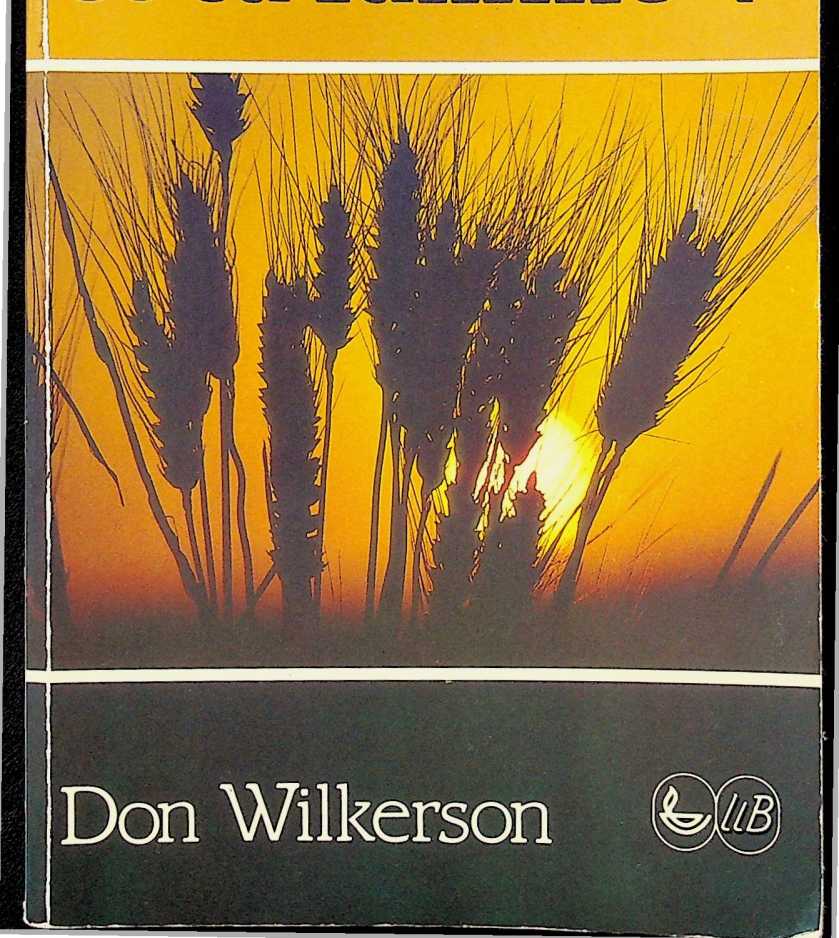 Toi...etta Famille?Don Wilkerson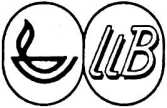 EDITIONS L.L.B., GUEBWILLER© 1987, Ligue pour la lecture de la Bible, GuebwillerCitations bibliques : La Bible à la Colombe, Soc. Biblique Française, Pierrefitte.© 1979 pour l’édition originale : Don Wilkerson et Fleming H., Revell Company.Titre original : Bring your loved ones to Christ.ISBN 0-8007-8575-4ISBN édition française 2-85031-135-9Traduction : Mme Henriette WeigmannCouverture : Photo : Daniel BrobeckGraphisme : Philippe HochetAVANT-PROPOS5Avant-propos de VéditeurCe livre n’est en aucune façon un traité de doctrine. Lebut de l’auteur est principalement de guider et d’encouragerles chrétiens qui se préoccupent d’amener leurs proches, etspécialement leurs enfants, à une foi vivante dans le Christ.Il vise également à apporter des réponses à tous ceux quisont troublés par l’incrédulité de telle ou telle personne quileur est chère. Le message affirmé avec force à leur propos,c’est qu’il ne faut jamais baisser les bras, mais au contrairepersévérer sans relâche dans l’intercession.L’ouvrage est formé essentiellement du récit d’expériencesvécues et de conseils pratiques, très judicieux.L’auteur se fonde également sur des études paruesantérieurement, et évoque en particulier l’œuvre d’un célèbrethéologien du siècle dernier, Andrew Murray (connu dansles pays de langue française par la traduction de plusieursde ses livres).Les positions théologiques de celui-ci — que l’auteur duprésent ouvrage ne reprend d’ailleurs à son compte qu’enpartie — font une large place à la notion d’une alliance danslaquelle seraient inclus les enfants des croyants, sans toutefois que soit exclue la nécessité de leur conversion ultérieure.Certaines des affirmations qui découlent de cette théologie, et qu’on rencontre en particulier dans les premiers cha6TOI... ET TA FAMILLEpitres du livre, prennent parfois un tour quelque peu abrupt,voire excessif, que des développements ultérieurs viendrontcontrebalancer.L’ouvrage forme un tout. On ne s’achoppera donc pas àla lettre de certaines formules. Le souci primordial de l’auteur, comme aussi sa méthode, déjà mentionnés, ont faitpasser à l’arrière-plan la nécessité d’apporter à l’occasionprécisions ou nuances.Comme cela a été souligné, la visée du livre est avant toutpastorale et pratique. C’est en cela que réside son intérêt,et, de ce point de vue, il répondra certainement à l’attentede beaucoup de lecteurs....ET TA FAMILLEParents, avez-vous un enfant qui se drogue, un fils fugueuxou dépensier ? Dieu veut le délivrer et le sauver.Épouse, avez-vous un mari incroyant ? Le Christ désirequ’il devienne croyant.Jeune, êtes-vous nouvellement converti, mais avez-vousdes parents qui ne reconnaissent pas dans le Christ leurSauveur ? Ils peuvent aussi devenir des croyants.Grands-parents, priez-vous pour des enfants ou des petits-enfants incroyants ? Ils font aussi partie de votre « maison », et les Écritures nous enseignent qu’ils peuvent êtresauvés. Continuez donc à prier.Oui, enfants, maris, femmes, parents, grands-parents, nièces et neveux, oncles et tantes, nous sommes tous invités àpartager le Royaume de Dieu. Ceux qui sont notre proprechair et notre propre sang peuvent également former notrefamille spirituelle.La promesse du salut ne doit pas être perçue uniquementdans un sens individuel. Elle s’étend à la totalité de lamaisonnée, à tous les membres de la famille.Crois au Seigneur Jésus, et tu seras sauvé, toi et ta famille (Ac.16.31). Telles ont été les paroles rassurantes de l’apôtre Paulà son geôlier abasourdi, la nuit où les murs de la prisonvacillèrent. Elles sont aussi valables pour nous.8TOI... ET TA FAMILLEVers le milieu de la nuit, Paul et Silas priaient et chantaient leslouanges de Dieu, et les prisonniers les écoutaient. Tout à coup ilse produisit un grand tremblement de terre, au point que lesfondements de la prison furent ébranlés ; au même instant, toutesles portes s'ouvrirent, et les chaînes de tous (les prisonniers) sedétachèrent. Le geôlier se réveilla, et lorsqu 'il vit les portes de laprison ouvertes, il tira son épée ; il allait se tuer, pensant que lesprisonniers s'étaient enfuis. Mais Paul cria d'une voix forte : Nete fais aucun mal, nous sommes tous ici. Alors le geôlier demandade la lumière, entra précipitamment et tomba tout tremblant devantPaul et Silas ; il les mena dehors et dit : Seigneurs, que faut-il queje fasse pour être sauvé ? Ils répondirent : Crois au Seigneur Jésus,et tu seras sauvé, toi et ta famille. Et ils lui annoncèrent la Paroledu Seigneur, ainsi qu'à tous ceux qui étaient dans sa maison (Ac.16.25-32).La promesse du salut était pour le geôlier et pour safamille. « Tu seras sauvé, toi et ta famille. » En entendantcette bonne nouvelle, le gardien de prison devenu croyantreçut Paul et Silas dans sa maison.« Et ils lui annoncèrent la parole du Seigneur, ainsi qu 'à tousceux qui étaient dans sa maison. » (v. 32)Quel miracle ! Quelques instants auparavant, ce gardiendétenait Paul et Silas ; maintenant il les soulage et les reçoitdans sa propre maison pour laver leurs plaies. Ensuite, lesdeux prédicateurs « lavèrent » le geôlier devenu chrétiendans les eaux du baptême. Chaque membre de sa maisonsuivit ensuite son exemple : « et aussitôt il fut baptisé, luiet tous les siens » (v. 33). L’annonce du salut avait été reçueavec foi. Cette maison était devenue un foyer où tous étaientchrétiens. Le père « mit la table et se réjouit avec toute safamille d’avoir cru en Dieu ». (v. 34). L’expression traduitun seul adverbe grec qui régit à la fois le verbe « se réjouir »et le verbe « croire ».Ces événements témoignent des conversions remarquablesrapportées par les Actes des apôtres. Ils contiennent une... ET TA FAMILLE9extraordinaire vérité qui trouve sa pleine application dans lecontexte culturel et familial d’alors ; pour ma part je croisque ce principe n’a pas changé : la promesse du salut estpour la totalité de nos maisons et de nos familles. Jésus estmort pour nous sauver, nous et nos bien-aimés. La promessede la rédemption n’est pas seulement pour les parents : elleest^aussi pour les enfants.Relisez Actes 16.31 et soulignez les mots et ta famille. LaParole de Dieu parle de votre maison, de vos enfants, devos parents et de votre famille. C’est la promesse que vousdevez saisir personnellement.Il est indéniable que le fardeau le plus lourd à porter partout chrétien est de vivre dans un foyer dont un ou plusieursmembres ne connaissent pas le Seigneur. Souvent, dans uneréunion familière, je vois des femmes assises seules. Tandisqu’elles adorent Dieu, leurs maris sont à la maison. J’observe des parents assis sans leurs enfants. Mais ce qui mebouleverse le plus, c’est de voir un adolescent venir à l’églisepuis retourner plein de foi, après chaque réunion, dans unemaison pleine de jurons, de boisson, où chacun est totalement indifférent à la foi.— S’il vous plaît, priez pour les miens qui ne sont passauvés !C’est la demande de prière la plus souvent répétée dansl’église. Le peuple de Dieu ne devrait jamais prendre cetterequête à la légère, ne jamais y voir une simple formalité.Des cœurs lourds se cachent souvent derrière ces demandes.La joie de notre salut personnel est souvent assombrie parce fardeau, car aucun foyer n’est harmonieux tant que chacun n’est pas dans la « famille de Dieu » et ne sert pas leSeigneur.Dans certains cas, le foyer peut se diviser profondément.Au mieux, c’est seulement une famille de nom. J’ai vu desfamilles partagées entre croyants et incroyants qui sont relativement unies ; cependant, quelque chose leur manque. Ces10TOI... ET TA FAMILLEgens vivent dans deux mondes différents. Ils peuvent parlerensemble des enfants, des amis, de la politique, de l’inflation, du sport et de tout autre chose, mais il se manifesteune division lorsqu’on parle de Dieu, de l’Église ou de laBible. Les tensions apparaissent, à tel point que la conversation cesse. Les incroyants changent de sujet et songent àrentrer chez eux ; ils préfèrent la compagnie de ceux quipartagent leur incrédulité.. Si vous vivez dans un de ces foyers, si vous avez unefamille ainsi divisée, puissent un jour votre douleur et voslarmes se changer en joie ! Le salut est aussi promis auxfamilles. Le Seigneur comprend votre douleur. Il entendvotre prière. Quand Jésus se trouvait sur la colline et contemplait Jérusalem, il souffrit du rejet de son peuple.Jérusalem, Jérusalem... combien de fois ai-je voulu rassemblertes enfants..., disait le Seigneur dans sa prière (Mt 23.37). Del’endroit où il se trouvait, il voyait les toits de la ville. Jecrois que sa prière, alors comme maintenant, concernait lepeuple, les familles aussi bien que les individus. Cette véritéest fondée sur un principe qui apparaît à travers tout l’AncienTestament : l’action de Dieu en faveur d’un homme toucheaussi sa famille ; l’un et l’autre sont indissociables. Dans leNouveau Testament, le Seigneur s’occupe de l’homme entant qu’individu, mais le principe du salut s’appliquant à lafamille est mis clairement en évidence et il est constant.L’Église, aujourd’hui, devrait évangéliser les famillesautant que les individus. Un des mythes ou des faux principes de l’évangélisation est que, si vous atteignez l’enfant,vous atteignez les parents. Or, atteindre les parents à traversl’enfant est l’exception plutôt que la règle.« Toute évangélisation qui considère un individu hors desa relation avec son entourage aboutira à une situationtotalement fausse » (1).Je suis heureux de constater que dans un certain nombred’églises, on renonce aux activités qui séparent les membres... ET TA FAMILLE11des familles et on se tourne vers une vie paroissiale quipréserve l’unité de la cellule familiale.« L’Église peut éviter d’être en conflit avec le foyer enétablissant un programme qui ne monopolise pas les soirées.On dirait que certains bulletins paroissiaux cherchent à diviser la famille, en imposant qu’un de ses membres soit sollicité à l’église chaque soir de la semaine » (2).J’ai remarqué que certains parents exigent que leurs enfantsles accompagnent à l’église le dimanche matin. Sans en faireune exigence absolue, je crois que c’est un bon exemple quisymbolise l’importance pour la famille de venir unie versDieu.Le retour aux petites réunions de prière et aux étudesbibliques familiales offre l’occasion de revaloriser l’actionde l’Évangile pour le foyer et dans le foyer. Il nous ramèneà l’exemple du Nouveau Testament. L’Église primitiven’avait pas de luxueux édifices de plusieurs millions de francsou des équipements destinés à l’éducation chrétienne. Sesmembres se rencontraient dans les maisons. Ainsi, toute lafamille, de l’enfant au vieillard, entendait l’Évangile. DansActes 20.20, Paul nous dit qu’il enseignait publiquement etdans les maisons.« Il ne fait guère de doute que les premières églises ontété simplement composées de familles chrétiennes. “L’Églisequi est dans la maison” ne signifie pas uniquement que l’onutilisait une maison comme lieu de réunion, mais que lamaisonnée était l’église : conjoints, enfants, parenté, esclaves, et les autres personnes qui se joignaient parfois à eux.L’idée de réunir des individus et des familles dans un édificeconsacré à ce but, l’église, apparut beaucoup plus tard. » (3)A Séoul, en Corée, l’église dirigée par le Dr Paul Y. Chocompte des dizaines de milliers de membres. Elle a aussi huitmille cellules de prière en activité chaque semaine dans huitmille maisons. Il y a autant d’âmes gagnées au Christ dans12TOI... ET TA FAMILLEces réunions de maison que dans la grande église de dixmille places.La réapparition des réunions de maison, dans le cadred’un programme paroissial ou à l’initiative de chrétiens, peutconstituer le signe précurseur d’un mouvement par lequeldes familles entières se tourneront vers le Christ. La cellulefamiliale a été déchirée par différentes forces au cours desvingt dernières années, et beaucoup ont douté qu’elle ensortirait un jour. Dans plusieurs pays, des rapports avertissent que la famille est en péril ; péril profond et pénétrantau point de menacer l’avenir de la nation.C’est seulement par la puissance de Dieu que la famillepeut survivre. Tel est d’ailleurs le dessein du Seigneur. Contrairement aux prédictions, la famille n’est pas entièrementmorte, même si elle n’a jamais été aussi déchirée. Les divorces, la drogue, l’alcool, le féminisme militant, l’homosexualité, et d’autres forces encore, sont les béliers quicherchent à en briser l’unité ; mais la famille peut survivre.Le Saint-Esprit l’appelle à retourner vers Dieu. Un mouvement familial s’instaure peu à peu. Le sommet de l’icebergapparaît au travers des livres, des cassettes, des séminaires,des conférences et des rencontres pour couples et familles,où sont enseignés les principes bibliques du mariage et del’éducation des enfants. Les fondements d’une action deDieu apparaissent et le Saint-Esprit enseigne aux jeunesparents comment amener leurs enfants au Christ. Il montreà ceux qui ont des enfants incroyants comment ils peuventencore les atteindre. Mon frère David,, qui dirige des missions d’évangélisation au niveau international, commença àpercevoir l’existence de ce mouvement en 1974. Dans sesréunions destinées à la jeunesse, il voit des parents et desfamilles s’avancer pour être conseillés et confier leur vie àJésus-Christ.J’exerce mon ministère principalement parmi la jeunesse,celle des marginaux, avec leurs problèmes particuliers. Ils... ET TA FAMILLE13viennent à nous de leur propre initiative — même si beaucoup de parents les y encouragent, et dans certains cas, lesmenacent ou insistent pour qu’ils fassent cette démarche.C’est eux seuls que nous touchons — et que par la grâce deDieu nous réhabilitons — et non les parents.Un des résultats presque immédiats de cette nouvelle vieen Christ, c’est le souci de ces jeunes pour leurs familles.Ceux qui sont mariés portent un bien lourd fardeau pourleur conjoint et, dans certains cas, pour leurs enfants. Touten se préoccupant des différents problèmes familiaux, leursouci essentiel reste le salut de leurs bien-aimés. Chaquedimanche, après le culte, on peut entendre des étudiantsdemander, l’un après l’autre : « S’il vous plaît, priez pourma mère ! S’il vous plaît, priez pour ma femme ! Priez pourmon frère qui se drogue ! »Le salut de ces enfants égarés provoque un revirementinattendu dans la famille et les relations parentales. Quandun drogué est conduit dans un centre de Teen-Challenge(*)par des parents au bout du rouleau (mais dans beaucoup decas le drogué vient d’un foyer mono-parental), ces derniersont eu un rôle d’aide : « S’il vous plaît, prenez soin de monfils », demandent-ils.Après la conversion du fils, la situation est renversée.Maintenant, c’est l’enfant qui s’efforce d’aider ses parents.La même phrase revient souvent : « Ma famille a besoin duSeigneur. » Ainsi, ironiquement, les parents sont placés dansle rôle de ceux qui ont besoin d’aide. Pour certains d’entreeux, c’est très inconfortable. Je me rappelle l’épouse deFernando, un homme jeune : « Je te reprendrai si tu esdrogué, mais pas si tu es chrétien », lui disait-elle.(♦) Association chrétienne qui œuvre principalement parmi lesdrogués et les marginaux.14TOI... ET TA FAMILLECombien je souhaite que nous puissions toujours atteindrela famille avec le fils ou la fille, ou la femme avec son mari.Les circonstances ne le permettent pas toujours. Quand c’estpossible, nous organisons des réunions familiales pour faireconnaître aux parents, frères, sœurs et parenté, leur besoindu Sauveur. L’occasion d’atteindre les proches des nouveauxconvertis est plus grande au début, en particulier quand lafamille a vécu dans une situation de crise avec celui quivient de faire la paix avec Dieu. La stratégie de l’évangélisation devrait toujours tenir compte de ce principe : cueillirle fruit quand il est mûr !Il n’est pas toujours possible d’amener la famille entièreau Christ. Quand le mariage, l’éloignement géographiqueou d’autres circonstances séparent ses membres, seule lapuissance de la prière et la sagesse du témoignage de ceuxqui sont sauvés atteindront ceux qui demeurent incroyants.Dans de tels cas, la variété des relations entre les croyantset ceux qui ne le sont pas est grande. Remarquez-en seulement quelques-unes :Croyants :parents;épouse ;mari ;enfant (adolescent ou jeuneadulte) ;frère ou sœur ;toute la famille ;grands-parents ;Non-croyants :enfant ou enfants ;mari ;épouse ;parent(s) ;frère ou sœur ;parenté (oncles, tantes,grands-parents) ;enfants mariés ;petits-enfants.Quels que soient les membres de la famille qui n’ont pas... ET TA FAMILLE15accepté le Christ, il est important que le croyant comprenneles principes bibliques et suive les méthodes qui conviennentlorsqu’il cherche à atteindre les siens. « Un prophète n’estjamais bien reçu dans sa propre maison », s’applique à lui.Un chrétien a souvent plus de crédibilité et plus d’occasionsd’atteindre des amis, ou même des étrangers, que les membres de sa proche famille.J’ai remarqué pourquoi les chrétiens font tellement d’erreurs lorsqu’ils témoignent auprès des leurs. Nombre d’incroyants rejettent les membres-sincères-mais-quelquefois-tropzélés-et-tacticiens de leur famille. Bien que la motivation soitbonne, les méthodes sont souvent mauvaises. Des effortsaussi désespérés proviennent d’un souci profond pour ceuxque ces nouveaux croyants aiment tant. La pensée que leursparents, conjoints ou enfants risquent de ne pas rencontreile Seigneur les perturbe beaucoup. Ce fardeau conduit à uneffort agressif et quelquefois dépourvu de sagesse pour lesamener au Seigneur. Dans notre église, une jeune fille s’estlittéralement efforcée de traîner son père devant la chaire.Plus d’un incroyant a simplement fait mine d’accepter leChrist pour échapper à la traque du chasseur !Dans une église où mon père a été pasteur, je me rappelleavoir vu une chère vieille « sainte femme » agresser unhomme qui se rebellait ouvertement contre la prédication del’Évangile et le frapper sur la tête avec sa grosse Bible noire.« Croyez à la Parole ! Croyez à la Parole ! », hurlait-elleen redoublant ses coups. A combien d’enfants, d’époux oud’épouses, n’a-t-on pas, en quelque sorte, « cassé la tête »avec la Parole de Dieu ! Rien d’étonnant qu’ils ne soientpas venus à Jésus !Il existe une meilleure méthode, biblique et pratique, pourfaire connaître le Christ à nos familles et à notre parenté.La foi en la promesse de Dieu pour le salut de la familledoit être accompagnée d’actions bonnes. Le Saint-Espritœuvre à travers les prières et le témoignage de ceux qui sont16TOI... ET TA FAMILLEsauvés. Mais nous pouvons facilement entraver son œuvre.Nous pouvons nous efforcer de faire à l’aide de nos ressources humaines ce que le Seigneur peut accomplir parl’Esprit Saint.Les pages suivantes offrent quelques lignes directrices pratiques pour croire et prier, mais aussi pour témoigner à nosbien-aimés inconvertis, afin que « notre maison » soit aunombre de celles où l’on « croit au Seigneur Jésus-Christ ».Le salut d’une famille commence par la compréhensiond’une image biblique : l’aspersion du sang sur les linteauxde la porte.2UN A GNEA U PAR FAMILLELa Pâque offre peut-être la meilleure illustration de larédemption que nous trouvions dans l’Ancien Testament.Cependant, nous oublions souvent son message essentiel : laprotection et la délivrance de toute la famille. Le sacrificede la Pâque protégeait la maison. Le sang de l’agneau était« une police d’assurance familiale » contre la mort.On prendra un agneau pour chaque famille, un agneau parmaison... (Ex 12.3)Quand l’Éternel traversera VÉgypte pour frapper et qu’il verrale sang sur le linteau et sur les deux poteaux, VÉtemel passerapar-dessus la porte et ne laissera pas le destructeur entrer dans vosmaisons pour vous frapper. (Ex 12.23)Quand vous serez entrés dans le pays que VÉternel vous donnera... lorsque vos fils vous diront : Que signifie pour vous cerite ? vous répondrez : C’est le sacrifice de la Pâque en l’honneurde l’Éternel, qui a passé par-dessus les maisons des Israélites enÉgypte... (Ex 12.25-27)Chez les Égyptiens, c’était le premier-né de chaque famillequi mourait à la place de toute la famille. Chez les Israélites,c’était le premier-né qui — par le sang de l’agneau — étaitarraché à la mort et consacré à Dieu.« Dans l’Ancien Testament, le lien entre une personne etsa famille était si étroit qu’elle cessait d’avoir des droits si18TOI... ET TA FAMILLEelle en était séparée. Si un membre de la famille, le père enparticulier, commettait un péché, la famille tout entière étaitregardée comme coupable, et, dans des cas extrêmes, exécutée. L’individu ne prenait pas ses décisions seul. La famillele faisait pour lui. Il était entièrement dévoué aux intérêtsde la famille. Quand arrivait pour lui le moment de semarier, on lui choisissait une compagne. Il n’est pas étonnant que l’Ancien Testament ait peu à dire sur le salutpersonnel ; l’existence individuelle avait alors peu d’importance.A l’époque du Nouveau Testament, une partie de cetteunité était brisée. La responsabilité individuelle devant la loiet devant Dieu était reconnue. La personne n’était plussacrifiée uniquement aux intérêts de la famille ; elle étaitd’abord appelée à manifester sa fidélité envers Dieu. Cependant, l’unité familiale restait puissante, et il apparaît clairement que l’évangélisation s’adressait davantage aux famillesqu’aux individus » (4).Tout cela met en relief la loi fondamentale de la Pâqueet du sang répandu. Dieu s’occupe des familles comme desindividus.« L’ange de la mort passait sans s’arrêter sur toute lamaison et sur toute la famille. J’agis avec vous, signifiaitainsi le Seigneur, non en tant qu’individus, mais en tant quefamilles. De même que je vous ai choisis et bénis, vous ladescendance de votre père Abraham, de même je bénisencore chaque famille par l’intermédiaire du père qui, dansla foi, répand le sang conformément à mes instructions.L’agneau et son sang consacrent les demeures et les relationsfamiliales de mon peuple. » (5)C’est ainsi que Dieu place entre les mains du père ladestinée de toute la famille.En songeant à cette nuit mouvementée en Égypte, et ennous représentant le sang sur les linteaux des maisons Israélites, nous pouvons aussi, par la foi, regarder nos maisons etUN AGNEAU PAR FAMILLE19voir que le Seigneur désire sauver toute notre famille. Desparents chrétiens sont en droit de réclamer la protection dusang sur leur maison et leurs enfants. Le Christ est « l’agneaupour chaque famille ». Le principe demeure inchangé. Dansla foi, saisissez-vous de cette promesse pour votre fils ouvotre fille. Épouse, faites-le pour votre mari. Enfants, faites-le pour vos parents.Parents, le sang de Jésus-Christ, le Fils de Dieu, est votre« police d’assurance » contre la destruction par la drogue,l’alcool, la perversion, la rébellion et les autres anges de lamort capables de détruire votre foyer. Ceux-ci devront passer par-dessus votre maison sans l’atteindre. Placez-voussous le sang avant que le destructeur ne frappe à la porte.Faites-le quand l’enfant est encore dans votre sein, dans sonberceau ou dans son parc. Jeune mère, prenez votre enfantdans vos bras et priez pour son salut. Parents, dans voscultes de famille, confiez vos enfants à la main protectricede Dieu. Quand vous agissez ainsi, vous répandez le sangsur les linteaux. Par la foi, vous réclamez le salut de votrefamille. Dieu vous a donné ce droit. Vous observez la règle :« Un agneau par famille. »Ce principe souligne l’importance des parents, des pèresen particulier, qui marchent près du Seigneur et sont remplisde sa puissance afin de résister à l’ennemi. Les parentsdevraient non seulement vivre auprès du Seigneur par amourpour lui, mais aussi par amour pour leurs enfants et leurfoyer, afin de les protéger des anges de la mort.A. Murray traite de cette responsabilité parentale dansson livre : Comment élever vos enfants pour le Christ :« J’ai la certitude que ma foi détient une puissance et m’assure de l’influence divine. Dieu soit loué, en tant que père,je peux participer à la transmission de la grâce et de labénédiction du salut.Non seulement mon âme, mais ma maison, peuvent êtrequotidiennement gardées sous l’aspersion et la purification20TOI... ET TA FAMILLEdu sang. Chaque fois que je franchis ma porte, je peux voir,par la foi, le sang de l’agneau. Parents et enfants, nousdemeurons sous la protection du sang. Le Seigneur est notregardien. »En Israël, les parents devaient, chaque année, renouvelerla cérémonie de l’aspersion du sang. Aujourd’hui, nousvivons sous la nouvelle alliance scellée dans le sang de Jésusrépandu une fois pour toutes. Nous pouvons nous reposersur l’assurance que cette source purificatrice coule toujours.Elle exerce sa puissante influence sur les membres de notrefamille où qu’ils soient et quel que soit l’état de leur âme.Les Israélites bénéficiaient d’un rappel quotidien du rôledu sang : chaque fois qu’ils passaient la porte de leursmaisons, ils en voyaient la tache. Puissions-nous nous souvenir chaque jour que notre maison est aussi au bénéfice dusang de F Agneau et renouveler ainsi notre foi et nos prières :nous pouvons revendiquer sa puissance.Pour éviter tout malentendu, laissez-moi vous dire que leprincipe d’un agneau par famille ne signifie pas que lesenfants soient sauvés par la foi de leurs parents. Je croisqu’ils sont préservés en vue du salut. La foi des parentsdans le sang du Christ préserve et protège les enfants de ladestruction jusqu’au moment où ils arrivent à l’âge de raisonet sont capables de prendre une décision personnelle pour leChrist.Lorsque la puissance du sang du Christ agit par la prièreet la foi des parents, leur foi et leur assurance réclament lesalut de chacun de leurs enfants. Même si un enfant est loindu Seigneur, la foi revendique malgré tout son droit. Enfait, c’est quand les enfants sont encore dans le péché quele principe d’un agneau par famille peut avoir sa plus grandesignification pour des parents croyants. Peu importe si lesenfants se sont éloignés des enseignements du Christ, peuimporte à quelle distance du foyer ils vivent ; affectivement,la famille reste unie. Spirituellement, ses membres viventUN AGNEAU PAR FAMILLE21encore au bénéfice de la foi de leurs parents croyants. Parceque des parents (ou des membres de la famille) qui prientrenouvellent leur foi dans la protection du sang, l’Esprit deDieu peut accomplir son œuvre chez ceux qui ne possèdentpas encore la bénédiction du salut.« Vous pouvez abandonner l’église et la maison, maisvous ne pourrez jamais échapper à mon influence », disaitavec affection une mère à ses enfants qui avaient rejeté lafoi. « Aussi longtemps que je pourrai prier, j’aurai, par leSaint-Esprit, la possibilité de faire retentir l’appel du salutdans vos vies. » Cette mère comprenait le principe « d’unagneau par famille ». Elle savait que ses prières étaient pluspuissantes que la résistance de ses enfants incroyants.Y A-T-IL UN PRETRE DANSLE FOYER ?Les prières pour nos enfants et nos bien-aimés doiventprécéder notre témoignage et nos actes. Voici quelquesréflexions sur la responsabilité des parents envers leursenfants, quand ils sont encore à la maison et sous leurinfluence.En Israël, les linteaux n’étaient pas seulement utilisés pourl’aspersion du sang, mais aussi pour afficher les commandements, les prescriptions et les ordonnances.,, ce que VÉtemel votreDieu vous a commandé (Dt 5.31-32).Lorsque les enfants entraient dans la maison, ils étaientconfrontés à la Parole du Seigneur : Tu les écriras sur lespoteaux de ta maison et sur tes portes (Dt 6.9). C’était lecommandement du Seigneur : Tu les inculqueras à tes fils et tuen parleras quand tu seras dans ta maison, quand tu iras envoyage, quand tu te coucheras et quand tu te lèveras (v. 7).La responsabilité de l’enseignement était entre les mainsdu père. C’était lui le prêtre de la maison. Il devait écrireles commandements sur le linteau de la porte de la maisonet les enseigner avec application aux enfants en toutes circonstances : à la maison ou en promenade, au moment desrepas ou au coucher.Ainsi F Ancien Testament nous enseigne que le fait de24TOI... ET TA FAMILLErépandre le sang à l’extérieur va de pair avec la pratique del’enseignement par le père dans le foyer.Tandis que nous prions avec foi pour notre famille, nousdevons aussi entraîner l’enfant à suivre le chemin du Seigneur. La foi sans les œuvres est morte. Nos enfants parviennent au salut si nous les conduisons à la source de lavie.Pour les parents qui sont venus au Christ tardivement, ilse peut que le temps de conduire leurs enfants au Christ parune instruction dispensée dans le foyer soit passé. Seuls vosprières et votre témoignage peuvent servir à leur montrer lebesoin d’accepter le Christ. Combien il est préférable d’atteindre les enfants pendant qu’ils sont encore sous l’influence de leurs parents, quand le « béton » de leur volontén’a pas encore durci. Ainsi, chaque foyer a besoin d’unpère-prêtre, quelqu’un comme Abraham. Dieu a dit de lui :Car je l'ai choisi, afin qu'il ordonne à ses fils et à sa famille aprèslui de garder la voie de PÉternel, en pratiquant la justice et ledroit ; ainsi VÉternel accomplira pour Abraham ce qu'il avait dità son sujet (Gn 18.19).Y a-t-il un prêtre dans le foyer ?A l’époque de l’Ancien Testament, il n’y avait ni églises,ni catéchètes, ni matériel d’instruction religieuse. Le pèreétait le pasteur, le prêtre, le catéchète et l’évangéliste. Lepère devait instruire ses enfants dans la voie du Seigneur.Et lorsque vos fils vous diront : Que signifie pour vous ce rite ?vous répondrez... (Ex 12.26-27).La cérémonie de l’aspersion devait être accompagnée d’unenseignement. Le père rassemblait la famille et dispensaitun enseignement biblique. C’était l’occasion d’expliquer lasignification du sacrifice de la Pâque. Il se tenait devantDieu au nom des enfants. Quand il rentrait dans la maisonpour les enseigner, il tenait à leur égard le rôle de messagerde Dieu et cherchait à les conduire à lui. Les parents ontune double fonction : ils doivent d’abord exercer leur foiY A-T-IL UN PRÊTRE DANS LE FOYER ?25pour le salut de leurs enfants et ensuite leur enseigner lechemin du salut.« Dans cette dernière fonction, le père doit instruire sesenfants en leur parlant de ce que Dieu a fait et en cherchantà les amener à une connaissance et à une acceptation personnelles de Dieu. Ces deux aspects du devoir des parentssont étroitement liés l’un à l’autre, le premier en tant qu’ori-gine et racine du deuxième » (6).Parents chrétiens, et en particulier vous les pères, remplissez-vous votre rôle de prêtre ? Avez-vous saisi l’occasionet pris avec autorité la responsabilité d’enseigner à votreenfant la voie du salut ? Faites-le dans le foyer. Trop souvent nous confions nos enfants à l’église, au cours d’enseignement religieux ou à la réunion de jeunesse. Nous avonsabandonné la responsabilité de l’évangélisation au pasteurou à l’évangéliste.Nous avons laissé l’église se substituer à la fonction desparents. Un pasteur me disait : « Chaque soir nous avonsune activité dans notre église. » Il était fier de son programme bien rempli. Comme c'est tragique ! pensais-je.Quand la famille a-t-elle la possibilité d’être réunie à lamaison pour que les parents y remplissent leur rôle detémoins du Christ ?C’est là, dans le foyer, qu’il faut conduire vos enfants auChrist. Plus tard, ils feront une confession publique et seconsacreront au Seigneur. Je crois qu’il est important etd’une réelle valeur symbolique qu’ils acceptent le Christ dansle foyer. Plus tard ils verront l’importance de cette démarchepour leurs propres enfants.... que tu craignes l’Éternel ton Dieu, en observant, tous lesjours de ta vie, toi, ton fils et le fils de ton fils, toutes sesprescriptions et tous ses commandements (Dt 6.2).Murray dit à juste titre : « Le père a été établi et acceptécomme ministre envoyé par Dieu pour la rédemption deTOI... ET TA FAMILLE26l’enfant. Dieu a dit d’Abraham : Je sais qu’il ordonnera à sesenfants et à sa maison après lui...Les parents sont plus que des amis et des conseillers ; ilsont été revêtus par Dieu d’une sainte autorité pour conduireleurs enfants dans la voie du Seigneur. Il y a un âge où lavolonté de l’enfant est en grande partie entre leurs mains ;l’exercice de leur autorité aimante et douce aura alors unepuissante influence sur lui. Nous parlons ici non pas tellement de l’autorité dans le sens de donner des ordres spécifiques, mais plutôt de ce que nous voyons chez le Pèrecéleste : la tendresse de l’amour alliée à une autorité qui nedoit pas être méprisée. »Les parents qui agissent ainsi seront récompensés. Telleest la promesse : Quand l’enfant sera vieux, il ne s’écartera pasde la voie tracée. (Ce mot hébreu traduit par « vieux » signifieen fait « quand les poils de barbe commenceront à lui pousser ».)Dieu a promis d’autre part à Abraham qu’en raison del’autorité dont il avait fait preuve à l’égard de ses enfants,il accomplirait ce qu’il avait dit.Maintenant, certains affirmeront que s’il est possible deconduire un cheval près de l’eau, on ne peut l’obliger àboire. C’est vrai, nos enfants ne peuvent être contraintsd’accepter le Christ. Leur propre dignité et leur choix doiventêtre respectés. Ils peuvent choisir de ne pas suivre le Seigneurou de s’éloigner du droit chemin. Mais si des parents ontprécédé leurs enfants et goûté aux sources du salut, leursdescendants les suivront vraisemblablement et boiront joyeusement à la même source. Comme notre Seigneur a réalisépour Abraham ce qu’il avait dit, ainsi désire-t-il donner àtous les parents ce qu’il leur a promis.Oriente le jeune garçon sur la voie qu ’il doit suivre ; mêmequand il sera vieux, il ne s’en écartera pas (c’est la promesse deProverbes 22.6).Y A-T-IL UN PRÊTRE DANS LE FOYER ?27Une multitude d’histoires et de témoignages l’attestent.Le Seigneur promet d’être « un Dieu pour toi et ta postérité ».4COMMENT CONDUIRE VOSENFANTS A U CHRIST ?Certaines personnes ont le sentiment qu’il existe une relation liée à la promesse divine, entre des parents chrétiens etleurs enfants ; pour elles, un enfant né dans un foyer chrétien est automatiquement inclus dans l’alliance, il est sauvé.Je ne partage pas ce point de vue. Je crois que, le sang del’agneau étant répandu sur le linteau et le prêtre officiantdans la maison, les enfants — même ceux qui vivent loin denous — suivront un jour l’exemple de foi en Christ qu’ilsvoient chez les membres chrétiens de la famille.Trop de familles croyantes tiennent pour acquis que leurenfant ou leur bien-aimé acceptera forcément le Christ, etsouvent ils n’évoquent pas ce sujet avec eux. Dieu dit àNoé : Entre dans Varche, toi et toute ta famille ; car j'ai vu quedevant moi tu es juste parmi tes contemporains (Gn 7.1).On a cité les paroles du Dr. Ironside : « Dieu désire sauverla maisonnée de son peuple. La famille de Noé trouva uneplace dans l’arche car leur père avait l’approbation de Dieu.Cependant, ils durent être obéissants à l’appel que Dieu leuradressa par l’intermédiaire de Noé ; alors ils entrèrent enlieu sûr. C’est ainsi qu’ils furent sauvés de l’eau du jugementqui submergea le monde impie. »Comment les parents ou d’autres membres de la familledoivent-ils agir pour conduire au Christ les enfants et ceux30TOI... ET TA FAMILLEdes leurs qui ne sont pas sauvés, pour les inviter à entrerdans l’arche ? Les suggestions qui suivent concernent surtoutla façon de conduire au Christ les plus jeunes ; toutefois,sur certains points, elles sont applicables à des proches detous âges. Dans les pages suivantes, je parlerai de la manièrede conduire l’enfant ou le jeune au Christ.Le plus grand problème rencontré par les parents concernela façon d’influencer l’esprit et la volonté de leurs enfants,tout en leur permettant de prendre une décision vis-à-vis duChrist qui leur soit personnelle. Les parents tombentgénéralement dans deux extrêmes. Certains gavent de forceleur fils ou leur fille des paroles de l’Évangile. L’enfant feraostensiblement le geste de suivre le Christ mais, par la suite,il abandonnera l’église et le Seigneur. L’autre attitudeextrême consiste à abandonner entièrement le sujet de la foiau libre arbitre de l’enfant. Aucune de ces positions n’estsaine.Je suis le plus jeune des cinq enfants d’un foyer pastoral,le « bébé de la famille », comme on m’a souvent appelé.L’aînée, Juanita, et moi avons grandi dans deux environnements chrétiens absolument différents. Juanita fut soumise à un enseignement rigide et légaliste, typique de l’égliseà cette époque. Mes parents, nouveaux dans le ministère,furent sans aucun doute influencés par les membres del’église, et ma sœur, comme on peut le comprendre, conservade l’amertume à l’égard du christianisme et des Pentecôtistesen particulier.Au moment où je naquis, les choses avaient changé. Unincident me vient à l’esprit qui l’illustre bien. Garçon alerteà douze ans, je jouais au football, un soir de novembre,devant notre maison, quand ma mère apparut à la porte etdit : « Don, c’est le moment de rentrer et de te préparerpour aller à l’église. » Je l’ignorais pendant un moment etcontinuais à jouer. Finalement, je répondis : « Je n’y vaispas ! »COMMENT CONDUIRE VOS ENFANTS AU CHRIST31Ma mère resta un moment à me fixer. Puis, elle merépondit : « Bien, tu sais où est ta place », et elle rentra àl’intérieur de la maison.C’était la toute première fois, à douze ans, que je défiaisla règle de la famille Wilkerson : il fallait aller à l’église,que ce soit le dimanche ou en milieu de semaine, pour l’étudebiblique et la prière. Mes parents me permettaient de fairedu sport, mais ils exigeaient que l’église passât en premier.Si j’avais refusé cette règle de vie, c’était pour pouvoirassister ce soir-là à un match de basket au lycée. Je rejoignisdonc mes amis. Mais pendant que je regardais le match,quelque chose semblait mal aller. Habituellement, je mepassionnais pour le jeu, je laissais éclater mes émotions. Cesoir-là, rien de tel. Vers le milieu de la partie, je découvrisce qui se passait. Un signal rouge ne cessait de clignoterdans ma tête et dans mon cœur : ma conscience était àl’œuvre. Les paroles de ma mère ne cessaient de me revenirà l’esprit comme un disque rayé : tu sais où est ta place, tusais où est ta place.Je savais qu’il était inutile de lutter. Il n’y avait qu’uneseule façon d’éteindre ce clignotant et de soulager ma conscience : quitter le match et aller à l’église. Ainsi, moitiécourant, moitié marchant, je parcourus les huit cents mètresjusqu’à l’église. Mon père commençait tout juste à prêcherquand je m’assis au dernier rang.Immédiatement, le feu rouge troublant ma consciences’éteignit. Je poussai un soupir de soulagement ; de nouveau, je me sentais bien. Je savais où était ma place, où mamère voulait que je sois, et où le Seigneur me voulait. Etoù, moi aussi, à la suite du travail intérieur du Saint-Esprit,je désirais être.C’est une leçon que je n’ai jamais oubliée. Ma mère avaitpermis au Saint-Esprit de faire son œuvre dans le cœursensible d’un garçon de douze ans. Si elle s’était emportée,si elle avait crié ou insisté pour que j’aille à l’église, j’aurais32TOI... ET TA FAMILLEdéfendu mon droit d’aller au match de basket et j’auraisrésisté au Saint-Esprit avec toute la force de ma colère. Maiselle avait mis la balle dans mon camp. C’était à moi dedécider. Je pense que, par intuition et sous la direction duSaint-Esprit, elle a senti que c’était le moment pour Don dechoisir où était sa place. Ma mère a eu assez de confianceen moi et dans le Seigneur pour laisser la situation entre nosmains. Cet événement allait marquer mon avenir.Ainsi les parents sont confrontés à ce problème ardu :comment conduire un enfant à prendre une décision pour leChrist ? Influencer l’esprit et la volonté sans contraindre estune question difficile et délicate.Voici quelques principes pour mieux comprendre ce quise passe, et des directives à suivre pour conduire de jeunesenfants au Seigneur ; et enfin des suggestions sur la façonde témoigner à nos proches.Dieu a donné à l’enfant une intelligence et une volontépropres.Les parents découvrent cette vérité presque dès le retourdu bébé de la maternité. Dieu en soit loué ! Il en est ainsiparce que nous avons été créés à l’image de Dieu. L’hommeest un être moral libre, capable d’agir, de penser et dechoisir ; c’est ce qui le différencie du reste des êtres créés.Bien que les parents puissent, par moments, souhaiter queleur enfant n’ait pas une volonté aussi propre et aussi indépendante, le simple fait qu’il accomplisse des efforts est lapreuve que la création de Dieu fonctionne normalement. Lavolonté de l’enfant (de l’être humain) est vraiment la composante la plus significative de l’image divine en l’homme.A. Murray a dit : « Dieu a donné à l’homme, dans unelarge mesure, le pouvoir de se décider et de se faire lui-même. »La volonté de l’enfant, bien sûr, se montre souvent obsCOMMENT CONDUIRE VOS ENFANTS AU CHRIST33tinée, égoïste et naturellement portée vers le péché. Cependant, Dieu veut que soit donnée à l’enfant sa liberté propre,aussi hasardeux que cela puisse paraître. Les parents doiventfreiner cette volonté et veiller à son équilibre tout en évitantde l’écraser, de la manipuler ou de la diriger. J’ai vu tropd’enfants ou d’adolescents incapables d’avancer dans la vieà cause de parents qui avaient utilisé leur propre volontépour les dominer. Même des parents chrétiens bien intentionnés ont imposé de force la volonté de Dieu à leursenfants. Plus tard, dans la vie, ceux-ci ont cherché à s’éloigner de Dieu — en fait, du Dieu de leurs parents. On doitaccorder aux enfants le droit et le temps de choisir leurdestinée personnelle et spirituelle.Les parents sont les guides de la volonté de l’enfant.Parce que la volonté de l’enfant est orientée dans unedirection qui l’éloigne de Dieu et de ce qui est juste, lesparents, au début de sa vie, doivent être les guides de savolonté, avec douceur mais aussi avec fermeté. L’Écritureaffirme que le rôle des parents est vraiment vital, avant quel'enfant sache refuser ce qui est mauvais et choisir ce qui est bon(Ésaïe 7. 16a). Selon Murray, la volonté de l’enfant est uninstrument délicat, placé entre les mains des parents afinqu’ils gardent, dirigent, fortifient et éduquent l’enfant, pourla gloire de Dieu qui l’a donnée. Il ajoute : « Des parentspeuvent facilement reculer devant leur devoir en tremblant. »Je me souviens de parents qui avaient des difficultés avecleur fille de dix-sept ans. Celle-ci sortait avec un jeunehomme et rentrait de plus en plus tard dans la nuit. Lesparents répugnaient à instaurer des règles sévères ou à fixerune heure limite. Une certaine nuit, à une heure tardive, lepère arpentait le salon, pendant que la jeune fille était dans34TOI... ET TA FAMILLEla voiture de son ami, dans la rue devant le garage. « C’enest trop, je vais mettre fin à cela ! » dit-il à sa femme.Il bondit à la porte de la voiture, l’ouvrit brusquement etdéclara à sa fille : « Monte immédiatement dans ta chambre.Respecte ton père et ta mère ! »Comme elle se hâtait vers la maison, le père en colère fixale jeune homme effrayé et lui dit : « Et à partir de maintenant, si vous sortez avec ma fille, elle doit être rentrée à lamaison à minuit ! »« Oui, monsieur », répondit le jeune homme tout en s’empressant de démarrer.De retour à la maison, le père rejoignit sa fille dans sachambre et tandis qu’elle restait assise tête basse, il complétala leçon : « As-tu quelque chose à me dire ? » demanda-t-il, en se tenant à la porte.Levant les yeux d’un air penaud et embarrassé, elle dit :« Oui, papa, il était temps que tu interviennes. »Inconsciemment, elle aurait souhaité avoir quelques règlesfondamentales à observer. Elle aimait le jeune homme, maiselle ne savait pas comment calculer ses heures de sorties.Elle désirait que ses parents interviennent, elle en ressentaitle besoin. Elle n’allait pas leur demander ce qu’ils exigeaient,mais elle était prête à accepter les règles qu’ils fixeraient. Saremarque révélait son besoin d’avoir des parents qui guidentsa volonté.« Avant que l’enfant sache refuser le mal et choisirbien », les parents doivent prendre des décisions pourlui. Ils doivent guider sa volonté.Murray est d’accord avec cette ligne de conduite : « LaParole de Dieu a plus d’une fois enseigné que l’obéissanceest la première vertu de l’enfant. Au travers de la soumission, sa volonté doit être exercée. Il doit obéir, non parceCOMMENT CONDUIRE VOS ENFANTS AU CHRIST35qu’il comprend ou approuve, mais parce que ses parents ledemandent. »C’est sans nul doute de là que vient l’expression : « Parceque je l’ai dit. » Bien que cette façon de répondre à unenfant qui refuse l’ordre de ses parents soit discutable, lathéorie ou la philosophie biblique qui la sous-tend devraitlui être expliquée à un moment ou à un autre.Je me suis souvent demandé s’il y aurait jamais eu un filsprodigue, si le père avait dit carrément « non », quand lefils avait réclamé sa part d’héritage. Peut-être avait-il atteintl’âge légal auquel il pouvait la recevoir... Mais une choseest certaine : le fils n’était pas prêt à recevoir l’argent et laliberté. Le père a-t-il cherché à orienter la volonté de sonfils, l’a-t-il aidé à éviter la souffrance de son autodestruction ? Nous ne connaissons pas cet aspect de l’histoire. Maisune conclusion est évidente : céder à l’obstination d’unenfant quand il n’est pas capable de résister au mal, c’estmettre en danger son âme. En fin de compte, l’enfant doitêtre libre de réaliser ses propres projets, mais pas lorsqu’ilincombe encore aux parents de commander à sa volonté.Je n’entrerai pas dans le détail des méthodes que lesparents devraient utiliser pour discipliner et influencer leursenfants. Il existe beaucoup de bons livres sur ce sujet. Lesparents sont responsables devant Dieu de la manière dontils élèvent leurs enfants. Ils ne sont pas responsables desdécisions que ceux-ci prennent.Commander à la volonté doit céder la place àinfluencer la volonté.Les parents doivent discerner le moment où il faut lâcherla bride à l’enfant pour lui permettre de prendre ses propresdécisions. C’est celui où leur rôle passe du « tu dois » au« tu devrais ». L’éducation se fait alors par le dialogue,l’encouragement et non par la pression de l’autorité. C’est36TOI... ET TA FAMILLEdésormais l’enfant qui, personnellement, décidera de « refuser le mal et de choisir le bien ». Il n’y a pas de tâche plusdifficile pour des parents qui se soucient de leurs enfants etqui prient pour eux, que de savoir à quel moment il fautcommencer d’une certaine manière à se distancer d’eux auplan affectif et au plan spirituel. Ma mère l’a fait, ni totalement, ni complètement, un soir en particulier, quand j’avaisdouze ans.Ni mon père, ni elle ne m’ont, en aucune façon, remis àcet âge le soin de prendre toutes les décisions relatives àmon avenir. Si je ne m’étais pas montré à l’église ce soir-làet les jours suivants, je suis sûr qu’ils auraient exigé que jem’y rende. Mais il est nécessaire de réserver des moments etdes domaines où les enfants aient le droit et la responsabilitédu libre choix, avant qu’ils ne jouissent d’une autonomiedéfinitive et totale. Il est alors possible d’apprécier leur façond’utiliser leur liberté et d’établir en conséquence le calendrierde leur responsabilité future.Certains enfants répondent très tôt au Seigneur et font lebon choix entre le bien et le mal. D’autres ont besoin d’êtresoutenus plus longtemps. D’autres encore sont décidés àmener leur vie à leur guise tôt ou tard. Les parents peuventseulement différer ou retarder la rébellion de certains enfants.Quelle mise à l’épreuve de la foi et des prières des parentschrétiens !Les parents n’ont pas à craindre le « laisser-faire », s’ilsont pris soin d’influencer la volonté de leurs enfants quandc’était leur prérogative. Dans les premières années, lesparents ont pour rôle d’aider la conscience faible qui s’éveille,et le sens du jugement moral de leurs jeunes adolescents quise développe. Le contrôle extérieur fournit à l’enfant laprotection contre le mal dont il a besoin. Mais, comme ladroiture légale prépare la droiture du cœur, le rôle desparents doit évoluer vers une nouvelle dimension et leurrelation avec l’enfant doit changer. Si la Parole a été plantéeCOMMENT CONDUIRE VOS ENFANTS AU CHRIST37en lui, si la loi a été écrite dans son cœur par l’Esprit deDieu, alors une sainteté spontanée et volontaire en découlera.Plus tard, si les enfants devenus adultes s’écartent du Seigneur, même s’ils sont âgés, cette semence portera du fruit.C’est la promesse de Dieu.Je me rappelle que ma mère me répétait toujours : « Monfils, je prie pour que tu grandisses avec la crainte de Dieuen toi. » Au début, je ne comprenais pas ce qu’elle voulaitdire. Crainte est un terme trompeur, tout au moins pour unjeune. Plus tard, je me suis rendu compte que « la craintedu Seigneur est le commencement de la sagesse ». Pourquoi ? Avoir la crainte du Seigneur, c’est avoir le respect deDieu, se soumettre à sa souveraineté, désirer accomplir savolonté, suivre sa voie. « La crainte du Seigneur » conduitaux bons choix.« Dans l’insouciance de l’enfant, qui baigne dans le visibleet dans le présent, les parents agissent comme une consciencepour l’enfant. Ils l’incitent à être sincère vis-à-vis de sesinstincts et de ses convictions les plus hautes et ils leconduisent, même s’il est jeune, vers le plaisir réel que donnele sentiment du devoir accompli. La formation de l’enfantvise tout particulièrement un objectif : lui apprendre à refuser le mal et à choisir le bien quand ses parents ne sont plusauprès de lui pour l’aider. Votre plus grande tâche, c’est deconduire à maturité la volonté de votre enfant et d’être leserviteur de Dieu qui l’amène à son service. » (7)QUE FAIRE QUAND VOSENFANTS REFUSENTD'ALLER À L'ÉGLISE ?Comme je l’ai dit dans le chapitre précédent, j’avais douzeans quand, pour la première fois, je déclarai à ma mère :« Je ne vais pas à l’église ! » Cette expérience se terminasans qu’il en reste des cicatrices. Je connais beaucoup d’enfants et de parents auxquels cela n’est jamais arrivé.Quelle devrait être l’attitude des parents quand leur filsou leur fille refusent d’aller à l’église ? Pourquoi les enfantsse rebellent-ils ?« Au cours de ces dernières années, de plus en plus deparents ont été blessés, choqués, irrités en découvrant queleurs enfants qui fréquentaient l’université ne manifestaientni respect, ni intérêt pour la religion dans laquelle ils avaientété élevés. « Les choses ont assurément changé », dit unemère en soupirant. « De notre temps, il n’y avait pas dediscussion possible. Si vos parents s’attendaient à ce quevous assistiez aux services religieux, vous y alliez ; c’étaittout. » (8)Cela ne signifie pas que les jeunes d’aujourd’hui sontmoins religieux ou plus rebelles que leurs parents. Ilsremettent tout simplement plus vite en question les habitudes, et rejettent ce qui ne les attire pas.« A une époque où les jeunes récusent toutes les « vachessacrées », depuis les vertus du mariage jusqu’à la valeur de40TOI... ET TA FAMILLEl’éducation supérieure », dit un aumônier d’université, « iln’est pas étonnant que les religions traditionnelles soientremises en question. « Lorsque les adolescents évaluent lafoi de leur famille et y trouvent des failles, les parents sontsouvent dans l’embarras. »Voici certains motifs pour lesquels les enfants refusentd’aller à l’église, et des suggestions sur la façon dont lesparents peuvent traiter le problème.L’église peut être ennuyeuse !Pourquoi les enfants s’ennuyent-ils à l’église ? Cela peuttout simplement être réellement ennuyeux, ou bien leurparaître tel en comparaison de leurs autres activités.Je ne reproche pas à certains jeunes de ne pas vouloiraller à l’église. A ce propos, mon frère David et moi, dansnotre livre intitulé La génération abandonnée, nous écrivionsce qui suit : « La rébellion peut aussi venir de la faillite del’église. Beaucoup de jeunes ont recherché une expériencereligieuse profonde. A un certain moment, ils étaient sincèresdans leur désir de savoir si Dieu est une réalité et si le Christpeut être un Sauveur personnel. Mais on leur a dit que laBible est pleine de légendes, que le Christ est seulement ungrand Maître, et que le Saint-Esprit n’est pas une personne,mais une influence. Pour eux, l’église était une sorte de club,un lieu où l’on se rend pour une heure le dimanche. Alors,ils l’ont abandonnée comme une cause perdue. Ils se sontrebellés contre elle, parce que c’était une institution froideet morte. Au moment précis où ils avaient besoin de trouverdes réponses aux problèmes de la vie, ils n’en ont trouvéaucune. »Lorsque le chant est sans vie, les prières rituelles, la prédication sans intérêt et sans impact, et que les gens subissenttout cela au lieu d’en jouir, pouvons-nous reprocher à nosenfants de se désintéresser de l’église ? Certains parents yQUE FAIRE...41vont par habitude ou par devoir. Ils se sentent mieux duseul fait qu’ils sont allés le dimanche à l’église. Ils peuventaussi y aller pour montrer aux autres qu’ils sont des membresimportants de la communauté. Pour eux, la religion n’estpas une joie. Ce n’est pas ce qu’ils trouvent à l’église quiles pousse à la fréquenter ; ce qui est important, c’est le faitd’y aller.Les jeunes ne sont pas attachés à de telles traditions et nedésirent pas les suivre. Ils refusent d’aller à l’église simplement pour être vus. Quand ils parviennent à l’adolescence,ils ont vraisemblablement perdu tout l’intérêt qu’ils avaientpu avoir. Pour eux, il y a davantage de vie et de gaieté dansle match de football du lycée local ou de l’université.Bien sûr, l’église ne devrait pas être comparée à un clubde football. Le fait est que le match est passionnant et qu’ons’y amuse. C’est aussi ce que devrait être l’église, mais pasforcément pour les mêmes raisons. Elle devrait être spirituellement vivante et inspirante, et le culte, non pas unecorvée, mais un stimulant.D’autres jeunes peuvent fréquenter une église solide, quicroit pleinement à l’enseignement de la Bible et où se manifeste une communion réelle, mais où, cependant, les activitésde jeunesse font défaut.« Une jeune fille de quinze ans n’aimait pas aller à l’égliseparce qu’elle ne s’y sentait pas à l’aise. Ses parents pensèrentque c’était le début d’une révolte religieuse, mais après avoirobservé sérieusement leur paroisse et réalisé que la majoritédes membres étaient d’âge moyen ou plus, et que les sermonset les activités étaient peu attirants pour une adolescente, ilschangèrent d’avis.Ils trouvèrent une paroisse avec une communauté jeuneet un vaste programme de groupes de discussion et d’autresactivités pour les adolescents. Leur fille devint la paroissienne la plus enthousiaste de la famille. » (9)Les jeunes ont besoin d’être impliqués dans la vie de42TOI... ET TA FAMILLEl’église, et non pas d’assister simplement et passivement auculte. Le service évangélique traditionnel, avec trois chants,un témoignage, une prière, une collecte, des annonces et unsermon, est un excellent schéma pour une réunion si le Saint-Esprit y est présent. Mais même le meilleur des services abesoin d’être complété par de bons programmes de jeunessequi peuvent canaliser l’énergie physique, émotionnelle, intellectuelle et spirituelle d’un adolescent.Un pasteur disait : « Nous devons rivaliser avec tant dechoses qui peuvent éloigner les jeunes de l’église ! Les jeunesont plus de temps, d’argent et de mobilité que jamais. Ilspasseront facilement devant l’église s’en s’y arrêter et serendront dans un endroit animé si elle n’offre pas des activités valables et créatrices, des activités qui soient à la foisspirituelles et intéressantes. Je crois que c’est possible. »Amen !Les jeunes peuvent se détourner de l’église parce qu’ilsrejettent le Seigneur.En permettant à nos enfants de se décider, au momentopportun, pour ou contre le Seigneur, nous devons être prêtsà en assumer les conséquences, temporairement tout aumoins. Nous ne sommes pas forcés d’accepter ces conséquences dans nos cœurs et nos prières, mais nous devonspermettre à nos enfants de vivre leur propre vie.Certains enfants, bien qu’ils aient grandi dans un vraifoyer chrétien et dans une église fidèle, refusent tout simplement de s’attacher au Seigneur. C’est souvent difficile àcomprendre.« L’église est fréquemment la cible de la rébellion desjeunes pour deux raisons. L’une touche au succès de l’église,et l’autre à son échec. Si l’église délivre avec succès « toutle conseil de Dieu », certains jeunes vont la prendre engrippe. Ils auront l’impression que Dieu empiète sur leurQUE FAIRE...43droit à s’accorder du bon temps. Pour eux, Jésus-Christ estun rabat-joie. Ils s’imaginent que s’ils deviennent chrétiens,le Christ leur fera perdre tous leurs amis, qu’ils deviendrontvieux jeu, qu’il détruira tous leurs projets. Ceux qui neveulent pas accepter la seigneurie du Christ sur leur vie vontse rebeller. Ils dirigent les flèches de leur rébellion sur unpoint particulier de l’église mais, en réalité, ils s’opposent àDieu. Une église fidèle à l’Évangile rencontrera ce type derésistance. Mais si un jour un jeune se décide à accepter leChrist, c’est dans ce type d’église seulement que sa rébellionpeut se transformer en nouvelle naissance et en réveil. » (10)Beaucoup de parents, lorsqu’ils réalisent que leur enfantse rebelle, ont peur de discuter du sujet ou d’intervenir.Peut-être ne discernent-ils pas que leur enfant peut simplement faire semblant d’être chrétien. Je prêche dans beaucoup d’églises et de rassemblements de jeunesse auxquelsassistent ces jeunes. Ils fréquentent l’église et s’arrangentpour continuer à présenter une façade chrétienne, mais ilsne sont pas consacrés au Christ. Ils chantent des cantiques,prononcent de bonnes paroles et donnent l’apparence deservir le Seigneur, mais dans leur cœur ils ont déjà abandonné l’église. Lorsqu’ils partent pour l’université, pour semarier ou trouver du travail, ils marquent alors officiellement la rupture d’avec leurs parents et l’église.Les parents devraient discuter avec leurs enfants de leurengagement avec le Christ. Plus les parents sont ouverts,plus ils encouragent leurs enfants à l’être aussi, et plus ilsleur évitent de se comporter en hypocrites dans le domainede la foi.Certains enfants savent que leurs parents accepteraientdifficilement qu’ils ne soient pas réellement engagés avec leChrist, et ils n’exprimeront pas leurs sentiments véritables.Ils continuent à fréquenter l’église et donnent des signesextérieurs de comportement chrétien.44TOI... ET TA FAMILLELes jeunes rejettent l’église parce qu’ils ne sont pasassez forts pour résister à l’influence de la société et deleurs camarades.A moins d’être totalement engagé avec le Christ, de senourrir de la Parole de Dieu, de maintenir un certain typede vie spirituelle régulière et de conserver une communionpermanente avec le Seigneur et son peuple, un jeune n’estpas capable de résister à l’influence nivelante de la sociétéactuelle et de tenir tête à la pression de son entourage.« Nous devons reconnaître que, pour un jeune, l’opinionde ses camarades est primordiale. Pourquoi leur laisserait-ilpenser qu’il est une « poule mouillée » ? Il peut raisonneret préférer la colère de ses parents au mépris de ses camarades. » (11)Certains jeunes s’éloignent du Seigneur, non parce qu’ilssont rebelles, mais parce qu’ils sont faibles. Ils sont entraînéspar des amis, par la mauvaise bande, par le mauvais petitami — ou la mauvaise petite amie — et, bientôt, ils sontpris dans une sorte de toile d’araignée dont ils ne peuvents’échapper tout en désirant vraiment servir le Seigneur. Lesparents peuvent les aider en conservant une bonne relationavec eux, et en s’efforçant de contrecarrer l’influence dumilieu. Ici encore, il est évident qu’une bonne église estnécessaire.« Même le meilleur des pasteurs ou des catéchètes setrouve en compétition avec une foule de choses qui captiventsi facilement les jeunes (et les adultes). Il y eut une époqueoù l’essentiel de la vie sociale ou spirituelle d’une communauté était centré sur l’église. Ce n’est pas le cas aujourd’hui.Les sports, la télévision ou d’autres formes de divertissements sont rois dans nombre de milieux, et l’église est reléguée à l’arrière-plan. Ainsi, jouer au football, bricoler unevoiture ou une motocyclette détourne facilement de l’intérêtpour l’église. » (12)QUE FAIRE...45Il arrive que des enfants se rebellent contre l’église pourse rebeller contre leurs parents.Les parents qui vont à l’église essentiellement pour offrirune bonne image d’eux-mêmes à leurs voisins ou à leursamis, peuvent voir leurs enfants se rebeller en refusant deles accompagner. Dans ce cas, la rébellion est dirigée contrel’hypocrisie de leurs parents.J’ai vu des jeunes, dont les parents sont consacrés auChrist, leur en vouloir pour une raison ou pour une autre,et refuser d’aller à l’église pour les mettre dans l’embarras.Il y a des enfants ou des adolescents qui travaillent mal àl’école (bien qu’ils soient capables) pour attirer l’attentionde leurs parents. La même chose arrive pour l’église. L’enfant semble dire : « Regardez-moi, mes aspirations ne sontpas satisfaites ! »Des parents chrétiens peuvent être si engagés dans la viede l’église qu’ils négligent de porter à leurs enfants toutel’attention que nécessitent leurs besoins. Ils peuvent être sioccupés à évangéliser le monde qu’ils font l’impasse sur leurpropre famille.Il existe d’autres motifs de rébellion contre les parents etl’église. Certains enfants sont égoïstes et ambitieux etentendent suivre leur propre chemin. A la maison, les parentsreprésentent l’autorité. S’ils cherchent à contrecarrer l’enfant, celui-ci peut réagir en s’éloignant complètement del’église ou du moins en évitant d’y aller.Il est important pour les parents de savoir ce qui se cachederrière la rébellion de leurs enfants contre l’église.« Des spécialistes pensent que la rébellion contre l’influence et l’autorité parentales est une crise prévisible et, engrande partie, saine de l’adolescence. A ce niveau, les jeunescherchent à définir leur propre identité. Cela implique lerejet, temporairement tout au moins, du style de vie de leursparents, de leurs opinions politiques et religieuses. » (12)46TOI... ET TA FAMILLECependant, cela ne signifie pas que tout jeune qui rejette lareligion de sa famille satisfait un besoin de se rebeller.Que peut-on faire pour motiver le jeune qui refuse d’allerà l’église ? Comme je l’ai déjà affirmé, quand il s’en va àl’université ou quitte le foyer pour vivre sa propre vie, il estalors trop tard pour maintenir l’influence qui l’amènera àl’église.Quelles démarches peuvent être faites, quand les enfantssont encore à la maison, pour les garder actifs dans l’égliseet avec le désir de servir le Seigneur ? Examinons cinqd’entre elles.Conduisez-les au Christ.Comme cela a été souligné dans le chapitre précédent, sinos enfants constituent notre préoccupation prioritaire dansl’évangélisation, nous nous épargnerons des soucis pour lesannées à venir. Ceux qui aiment Dieu aiment son église.Dans un culte pour les résidents du foyer de Teen Challenge à New York, j’ai dit à ce propos : « Si vous n’avezpas l’intention d’accepter le Christ, alors ce lieu sera trèsennuyeux et le séjour très difficile. Qui souhaite être entourépar des chrétiens, s’il n’est pas chrétien lui-même ? »Les jeunes s’ennuient souvent à l’église parce qu’ils nesont pas nés de nouveau. L’heure la plus longue peut êtrecelle de l’adoration, quand ils ne connaissent pas la personneque l’on adore ; le sermon demeure sans signification.Dans les églises où je parle, je remarque parfois un certainnombre de jeunes qui occupent les rangées du fond. Pendantle service, ils parlent ou mâchent du chewing-gum, regardentautour d’eux, ou ont un œil fixé sur la pendule. Mentalement et spirituellement, ils ont quitté la réunion bien longtemps avant qu’ils n’en sortent effectivement. Ce n’estqu’une question de délai pour qu’ils quittent l’église définitivement.QUE FAIRE...47Mais quand le jeune a fait une expérience personnelle avecle Seigneur Jésus-Christ, l’église devient une bénédiction etnon une corvée. « Un enfant (ou même un adulte) n’a pasvraiment beaucoup d’intérêt pour la foi, à moins qu’il nesoit habité par le Saint-Esprit — c’est ce qui arrive quandnous acceptons le Christ comme notre Sauveur. Lorsqu’unenfant est vraiment né de nouveau, il s’intéresse aux chosesspirituelles. S’il ne l’est pas, n’attendons pas de lui qu’ils’intéresse aux réalités chrétiennes ; aller à l’église ne peutêtre son intérêt majeur.Ainsi quand un enfant dit : « Je ne veux plus aller àl’église », il peut vouloir dire : « Je ne suis jamais né denouveau. » Il s’agit pour vous de faire preuve de discernement et, d’une façon douce et tendre, de conduire votre filsou votre fille au Christ. » (13)Ayez un mode de vie équilibré.Certains enfants en veulent à l’église car c’est le seulendroit où ils vont avec leurs parents. Ils y vont si souventque cela devient un lieu banal et que l’indifférence s’installe.Ils commencent à se distancer de ce qu’ils entendent etrisquent de devenir irrévérencieux, manifestant fort peu d’estime pour les choses sacrées. Mais cette évolution n’est pasinévitable.Les activités spirituelles devraient être équilibrées par desoccupations variées. Une famille a besoin d’un mode de vieharmonieux. Les enfants réclament une bonne relation avecleurs parents, non seulement à la maison, mais aussi dansleur église ; ils prennent plaisir aux activités sociales etrécréatives. Certains des souvenirs les plus précieux de monadolescence (et de ma pré-adolescence) ont trait à mon prédicateur de père m’emmenant faire du golf avec lui. Audébut, je me contentais de lui porter son sac. Plus tard, j’aijoué avec lui. Dans certaines occasions, nous étions seuls48TOI... ET TA FAMILLEtous les deux. Il a été plus facile pour moi de croire à laprédication de mon père parce que je lui faisais confianceet que je l’aimais ; nous étions des amis. Souvent j’allais àune réunion spéciale de l’église simplement parce que j’aimais sortir avec mes parents.Il est difficile pour des enfants de s’efforcer d’établir unebonne relation avec Dieu, s’ils ont une mauvaise relation àla maison et pratiquement pas d’autres relations à l’extérieur.« Faites le maximum pour avoir du bon temps ensemble.Ceci aidera à chasser de la tête de votre enfant l’idée quevous vous intéressez à lui uniquement lorsqu’il va àl’église. » (14)Si c’est nécessaire, changez d’église.Choisissez une église qui offre un programme équilibrépour la jeunesse, qui sait doser l’enseignement biblique, laprédication, les activités non éducatives centrées sur le Christ.Ici encore, j’entrevois deux attitudes extrêmes. Certainesréunions de jeunesse sont simplement une reprise du schéma :trois chants, une prière, des annonces, une collecte et unsermon, comme pour les réunions d’adultes. Les jeunes ontbesoin de variété spirituelle et sociale : petits groupes d’approfondissement biblique, discussion et enseignement, adaptés à leurs besoins, activités extra-ecclésiastiques où ilspeuvent se retrouver avec des chrétiens de leur âge. Il estvrai que cela peut conduire à des abus. J’ai vu des églisessortir tellement de leur rôle pour garder leurs jeunes en leuroffrant toutes sortes de programmes sociaux et récréatifs,qu’il n’y avait plus de temps pour une étude sérieuse de laBible et pour la prière. Les jeunes ont besoin de passer del’amusement au recueillement et vice versa.Pour trouver une vie d’église équilibrée, il peut être nécessaire de changer d’église, de faire quelques kilomètres deQUE FAIRE...49plus. L’église devrait être une affaire familiale où les besoinsde tous — et des enfants en particulier — sont pris enconsidération.Établissez un lien entre l’Évangile et les centres d’intérêtsociaux, politiques et professionnels de vos enfants.Certains jeunes perdent leur intérêt pour les réalités spirituelles parce qu’ils sont davantage intéressés par une question sociale ou politique. Ils peuvent alors penser que lechristianisme n’a pas de rapport avec leur nouvelle conscience politique ou sociale. Cela peut se produire tout simplement parce que personne ne leur a montré que la Bibleet les enseignements du Christ répondent à la totalité desbesoins de l’homme et de la société. Les jeunes ont besoinde savoir que le slogan : « Christ est la réponse », est plusqu’une formule du jargon religieux. Bien avant que lespenseurs contemporains n’en viennent à s’occuper des droitssociaux et humains, de la justice et de la solidarité à l’égarddu pauvre, Jésus parcourait la terre d’Israël et demandaitde meilleures conditions de vie pour tous.Un homme d’affaires m’a demandé de lui envoyer quelques-uns de nos livres. Il était chrétien depuis peu et souhaitait conduire au Christ son fils de seize ans. Il avait lasagesse de se rendre compte que cela n’allait pas se faire dujour au lendemain. Il voulait démontrer à son fils la puissance du Christ et sa relation avec les besoins actuels et lesproblèmes de notre société. Dans un tel cas, la biographiede certains héros de la foi contemporains peut être un témoignage valable pour des adolescents en recherche qui réfléchissent.50TOI... ET TA FAMILLEFaites attention à la manière dont vous réagissez à larévolte de votre enfant contre l’église.Une réaction immédiate et violente, ou l’ordre impératifd’aller à l’église, produira généralement une hostilité plusgrande. Bien sûr, si c’est un enfant très jeune qui résiste, lesparents devront exiger de lui qu’il obéisse.« La première réaction de beaucoup de parents est d’émettre un ordre ou des menaces. C’est ainsi que M. et Mme N.ont clairement avisé leur fils que s’il n’allait pas plus souventà l’église, ils supprimeraient leur subside mensuel et l’autorisation d’utiliser la voiture ! Le résultat a été à la mesuredu moyen utilisé : leur fils a persisté dans son refus d’allerà l’église. Lorsqu’ils ont renouvelé leurs menaces, le garçona trouvé un travail à temps partiel pour compenser la pertefinancière qu’il subissait et il s’est arrangé avec des amispour qu’ils le prennent en voiture. » (15)C’est aussi une erreur d’accepter qu’un jeune décide nepas aller à l’église sans dialoguer avec lui et sans lui fairesavoir que nous sommes déçus. Souvent la rébellion est undéfi et une mise à l’épreuve des parents. Quand ceux-ciexpriment leur intérêt d’une façon aimante et chaleureuse,mais cependant ferme, le défi peut être surmonté et l’enfantcontinuera d’aller à l’église.Dans le cas où l’enfant quitte l’église en refusant toutediscussion, les parents doivent être patients et sauvegarderla relation à brève et à longue échéance. Il faut garder lecontact avec l’enfant. La rébellion peut être brève. Lesparents auront toujours intérêt à analyser le motif de cecomportement, comme nous l’avons signalé au début de cechapitre. Souvenons-nous aussi que les enfants peuventabandonner l’église sans pour autant abandonner le Seigneur. Je sais que nous pouvons, et que nous devrions, enfaire une question de principe : comme chrétien, il devraitavoir le désir de fréquenter l’église. La relation que lesQUE FAIRE...51parents maintiennent avec l’enfant pendant cette période estvitale. C’est le moment pour des parents chrétiens de faireconfiance à la fois au Seigneur et à l’enfant.LA QUESTION LA PLUSDIFFICILETOUS LES ENFANTS SONT-ILS RENTRÉS ?A l’approche de la nuit, je songe souventA une vieille maison bâtie sur la colline,A une grande cour fleurie de capucinesEt où les enfants jouaient si librement.Et quand enfin la nuit tombait,Imposant silence au joyeux vacarme,Mère demandait avec un brin d’alarme :« Tous les enfants sont-ils rentrés ? »Bien des années depuis lors ont passé,Et la vieille maison bâtie sur la collineNe retentit plus des rondes enfantines.Maintenant sur la cour le silence est tombé.Mais tandis que croît l’obscurité,Et malgré tant d’années écouléesJ’entends toujours Mère demander :« Tous les enfants sont-ils rentrés ? »Dites-moi. Quand s’établira l’obscurité,54TOI... ET TA FAMILLEAu soir du dernier jour sur notre terre,Quand nous prendrons congé des amis de naguère.De nos jeux enfantins pour toujours fatigués,Quand nous nous en irons vers ce lieu de paixOù Mère se trouve déjà depuis si lontemps,Comme autrefois l’entendrons-nous demandant :« Tous les enfants sont-ils rentrés ? »(Auteur inconnu)Par un soir d’octobre froid et venteux, je me trouvaisdans un cimetière de Long Island (New York). L’entrepreneur des pbmpes funèbres attendait que j’achève de présiderun bref service funèbre pour trois personnes mortes carbonisées : un homme, sa femme, et leur enfant de deux ans.Alors que les cercueils étaient descendus dans la tombe, jeme rappelais les circonstances de cette mort tragique etsolitaire.Quelques semaines auparavant, j’avais reçu une lettre d’uncouple chrétien de l’Ouest des États-Unis : « Pourriez-vousrendre visite à des cousins dans le Bas-Manhattan ? Tousdeux sont toxicomanes, et ils ont un jeune enfant. Peut-êtrepourriez-vous leur conseiller d’aller à Teen-Challenge ».J’envoyai un de nos collaborateurs à l’adresse indiquée.Il n’y avait personne. Ce fut pareil à la deuxième visite. Illaissa des indications sur le lieu où nous contacter s’ilsdésiraient être aidés, et une brochure intitulée : « Un traitement positif de la dépendance à la drogue. » Mais ces gensne nous donnèrent aucun signe de vie.Un jour, un coup de téléphone du couple qui habitaitdans l’Ouest m’annonça la tragédie : « Pourriez-vous allerau cimetière et présider avec simplicité un service funèbre ? »demanda le monsieur. Il m’expliqua les circonstances de lamort de ses cousins. Il n’y avait vraisemblablement pas deLA QUESTION LA PLUS DIFFICILE55chauffage dans l’appartement, situation qui n’est pas exceptionnelle dans certains logements miséreux de New York. Ilsavaient allumé un feu dans une corbeille à papier. Lesrideaux avaient pris feu, et tous trois avaient péri dans lesflammes qui dévorèrent tout l’appartement.Bien que mon contact avec le couple chrétien ait été bref,et que je n’aie jamais rencontré leurs cousins toxicomanesni leur enfant, je me suis souvent demandé quelle avait étéleur réaction devant cette mort prématurée.Apparemment, ces deux drogués ne connaissaient pas leSeigneur et ils étaient morts sans espérance. J’ai connud’autres ensevelissements douloureux pendant mes années detravail avec la jeunesse droguée.La tragédie est double : à la mort d’un être cher s’ajoutele deuil des vivants. Quand la perte d’un proche se doublede la tristesse de le voir partir « dans ses fautes et dans sespéchés », des questions difficiles se posent. Est-ce que monfils (ou ma fille) était prêt à rencontrer le Seigneur ? Est-ceque je rencontrerai mes bien-aimés dans les cieux ? S’ilsn’étaient pas sauvés, y aura-t-il des larmes dans les cieux ?J’ai vu des familles chrétiennes accablées par les difficultés, les péchés et l’obstination de leurs enfants. J’ai vu despasteurs presque contraints de quitter leur communauté àcause de la perversité d’un ou de plusieurs enfants.On a dit : « Les enfants sont des bénédictions discutables. » Comme c’est vrai ! Quelle bénédiction sont desenfants qui servent le Seigneur et suivent l’exemple de leursparents !Comme les flèches dans la main d’un héros, ainsi sont les filsde la jeunesse. Heureux l’homme qui en a rempli son carquois !Us (les parents) n ’auront pas honte (surtout quand les flèchessuivent une trajectoire droite et s’attachent au Seigneur),quand ils parleront avec des ennemis (les inconvertis) à la porte(voisinage). (Ps 127.4-5)Si ces flèches s’éloignent du Christ, elles peuvent être56TOI... ET TA FAMILLEdangereuses et destructrices. Le témoignage, l’unité et la joiedu foyer en sont profondément affectés.« Il n’y a pas de croix plus lourde à porter qu’une croixvivante. De la même façon que je plains la femme qui estliée à un mari incroyant, ou un mari qui est mal marié avecune femme impie, je plains le père dont les enfants nemarchent pas dans la vérité, alors que lui-même est unchrétien sincère et convaincu. Sera-t-il toujours dit que lepère ira à la maison de Dieu, et son fils à la taverne ? Est-ce que le père chantera les cantiques de Sion, tandis que lefils et la fille se répandront en ballades pour Satan ? Devons-nous venir à la table de communion seuls, et être séparés denos enfants ? Devons-nous marcher sur le chemin de lasainteté et de la paix, et voir nos bien-aimés prendre avec lamultitude le chemin large, mépriser ce que nous estimons,et se rebeller contre celui que nous adorons ?Dieu fasse qu’il n’en soit pas ainsi ! Mais c’est uneréflexion très grave. Plus sérieuse encore est la vision quis’offre à nous, si nous portons les yeux de l’autre côté dela rivière de la mort, dans l’au-delà. Qu’en sera-t-il si nosenfants ne marchent pas dans la vérité et meurent sans êtresauvés ? » (16)Quelle consolation pouvons-nous apporter aux chrétiensqui ont perdu un bien-aimé qui n’était pas sauvé ? Quelleconsolation eut le roi David lorsque, tout frémissant, ilmonta dans la chambre haute de la porte et pleura ? Il disaiten marchant : Mon fils Absalom ! mon fils, mon fils Absalom !Si seulement j’étais mort à ta place ! Absalom, mon fils, monfils ! (2 Sam 19.1)Charles Spurgeon, dans le texte cité plus haut, poursuiten racontant qu’à l’enterrement de la fille d’un paroissien,il fut salué par le père qui lui murmura : « Le pire de toutcela, monsieur, c’est que nous n’avons pas de preuve de saconversion. Nous nous serions séparés de notre bien-aiméeavec joie, si nous avions pu en avoir quelques signes certains.LA QUESTION LA PLUS DIFFICILE57Monsieur, cela brise le cœur de ma femme. Consolez-la, sivous le pouvez. »Je me suis souvent trouvé en présence d’une famille dansle deuil, en train d’écouter un autre pasteur disant desparoles merveilleuses sur le défunt, donnant un espoir pourson salut, là où — vraisemblablement — il n’y avait pasd’espérance. Mais qui est le juge du défunt ? Certainementpas le pasteur, ou la famille, ou les amis. C’est de la divinecompétence du Seigneur, et de lui seul. Que nous reste-t-ilà faire, à nous, les vivants, si ce n’est de consoler ceux quisont dans le deuil et de leur donner l’assurance que la volontéde Dieu, sa volonté juste et bonne, prévaut en tous tempset de toute manière. De telles circonstances devraient nousfaire penser au jour où nous rencontrerons le Seigneur, afinde nous y préparer nous-mêmes.Nous ne pouvons pas assurer une famille chrétienne qu’unproche est avec le Seigneur, lorsqu’en fait il n’ÿ a pas depreuve fondée de conversion. Il y a des circonstances où larelation d’une personne avec le Christ est inconnue. Dansde tels cas, il reste toujours l’espoir que celui qui est partiavait fait la paix avec le Seigneur. J’ai connu une personnequi donnait peu ou pas de signe de foi dans le Christ parcequ’elle n’utilisait aucun mot du jargon religieux caractéristique de son milieu. Mais je savais aussi que cette personneaimait le Seigneur, priait secrètement, lisait la Bible à l’occasion. Cette personne, j’en suis certain, je la rencontrerailorsque je serai auprès du Seigneur. Nous pouvons jugerfaussement la relation d’une personne avec le Christ.Mais quand il est clairement reconnu que la personne n’ajamais abandonné sa volonté au Christ, nous ne pouvonspas donner le change.Celui qui ne croit pas est déjà jugé, parce qu'il n'a pas cru aunom du Fils unique de Dieu. (Jean 3.18)Aussi fort que puisse être notre amour pour notre famille,notre amour pour la vérité doit être plus fort encore. Si ceux58TOI... ET TA FAMILLEqui sont de notre propre chair et de notre propre sang sontjugés par la Parole, pesés dans la balance et trouvés légers,notre foi doit l’emporter sur nos sentiments. Si nos enfants« périssent », alors que « Dieu soit reconnu comme vrai ettout homme comme menteur ».Quand nous irons au Ciel et nous trouverons face autrône du jugement du Christ, nous serons tellement satisfaitsdu juste jugement, de la justice et de la sainteté de notreSeigneur que toute tristesse due à l’absence d’un proche seraéclipsée par la joie de savoir qu’un Dieu souverain a exercéun jugement conforme à la vérité. Voici une illustrationterrestre qui peut nous aider. Supposez que votre enfant aitcommis un délit duquel vous le sauriez coupable. Au momentde la sentence, vous seriez attristé et effondré d’entendre lejuge lui dire : « Je vous place pour trois ans dans un centrede réhabilitation. » Comme vous vous attendiez à ce quevotre enfant aille en prison, vous ne pourriez trouver d’apaisement que dans une seule chose : la justice avait été rendue.C’est ainsi que fonctionne le système. Un homme est innocent jusqu’à ce que sa culpabilité soit prouvée ; mais lorsqu’il est reconnu coupable, la loi et la justice exigent que lecriminel paie.Nos cours, juges, jurys, tribunaux et prisons témoignenttous de la façon humaine de juger. La justice ne fonctionnepas toujours comme nous le souhaiterions, mais c’est lemeilleur système que nous ayons.Dieu met en œuvre ses lois et son Royaume avec nonmoins de justice. La Parole qui sauve est aussi celle quicondamne. Nous devons l’accepter sans tenir compte de celuiqui est jugé par elle. Dans les cieux, nous nous réjouironsdu fait que notre Dieu a jugé avec droiture.Nous savons, en effet, que le jugement de Dieu contre ceux quiagissent ainsi est selon la vérité. (Rom 2.2)Loin de toi de faire une chose pareille : mettre à mort le justeavec le méchant, en sorte qu’il en serait du juste comme duLA QUESTION LA PLUS DIFFICILE59méchant, loin de toi ! Celui qui juge toute la terre n 'agira-t-il passelon le droit ? (Gen. 18.25)Ayons la certitude que tout ce que Dieu fait à l’égard denos proches, il le fait bien. Dans l’éternité, tout le reste seraéclipsé par cette assurance. Nous adorerons Dieu tout aulong de l’éternité pour sa justice. Comme le dit ce refrain :Vers Jésus tourne les yeux,Contemple son visage merveilleux,Et les choses de la terrePâliront peu à peuSi tu lèves vers Jésus les yeux.Voici que le Seigneur est venu avec ses saintes myriades, pourexercer le jugement contre tous et pour faire rendre compte à tousles impies de tous les actes d'impiété qu'ils ont commis, et detoutes les paroles dures qu'ont proférées contre lui les pécheursimpies. (Jude 14,15)Beaucoup de versets de l’Apocalypse nous parlent de lafaçon dont notre adoration du Christ effacera les larmesque nous aurons versées dans cette vie. Même l’absence d’unproche ne pourra ternir la gloire de la vie dans le mondenouveau.Nous serons par exemple occupés à chanter des chants telsque le « cantique de Moïse », le serviteur de Dieu, et le« cantique de l’Agneau » :Tes œuvres sont grandes et admirables, Seigneur Dieu tout-puissant ! Tes voies sont justes et véritables, Roi des nations !(Apoc. 15.3)Nous entendrons les créatures célestes qui, nuit et jour,disent sans cesse : Saint, saint, saint est le Seigneur Dieu, leTout-Puissant qui était, qui est et qui vient ! (Apoc. 4.8)Il est difficile d’expliquer ou de comprendre pleinementcomment, dans les cieux, nous considérerons les événementsaffligeants de ce monde, ou comment nous accepterons la60TOI... ET TA FAMILLEpensée pénible de la séparation éternelle d’avec nos bien-aimés. Nous sommes ici-bas.Maintenant nous voyons au moyen d'un miroir, d’une manièreconfuse, mais alors, nous verrons face à face. (1 Cor 13.12)Nous ne savons pas ce que c’est que de voir les événementsdepuis « l’autre côté ». Je suis sûr que la perspective à partirde là sera si glorieuse, si magnifique, si belle, si bouleversante, qu’il n’y aura vraiment plus de larmes dans les cieux.Dans cette vie, nous posons des questions. Dans la vie àvenir, nous aurons les réponses.Nous comprendrons et nous dirons : « Tout est bien ! »QUELQUES DIRECTIVESPOUR TÉMOIGNER ETGA GNER A U CHRIST NOSPROCHESUn de mes amis pasteur m’a raconté qu’un jour, de retourà la maison après le culte, il s’aperçut qu’un de ses enfantsmanquait. Par mégarde, il avait oublié son fils endormi surun banc de l’église.Chaque fois que je lis la fin du chapitre deux de l’évangileselon Luc, je me rappelle cet incident. Il y est rapporté queles parents de notre Seigneur voyageaient de Jérusalem àNazareth où ils retournaient après la Pâque. Marie et Josephavaient supposé que Jésus était dans le groupe, qu’il voyageait avec eux, mais ce n’était pas le cas. A cette époque,les pèlerins se rendant à Jérusalem ou en revenant voyageaient en grandes caravanes, et il était très facile qu’unenfant se perde dans la foule et soit séparé de sa famille.Un jour entier passa avant que Marie et Joseph eussentremarqué que leur fils n’était pas avec eux. En toute hâteet en proie à l’inquiétude, « ils le cherchèrent parmi leursparents et leurs connaissances ».Souvent les parents chrétiens font la même erreur à proposdu salut de leur enfant, tandis qu’ils cheminent dans la vie.Nous ne devons jamais supposer qu’un bien-aimé est dansla compagnie des croyants.Nous prêtons naturellement attention aux enfants qui nousrésistent et résistent au Seigneur. Prenons garde cependant62TOI... ET TA FAMILLEà l’enfant qui, dirions-nous, ne nous cause jamais de difficultés. Tandis que nous prenons grand soin de veiller surcelui qui conteste ou qui s’égare, nous sommes sans craintepour celui qui — en apparence — ne se rebelle pas ; et noussupposons que tout va bien, alors que ce n’est pas le cas.Une bonne communication est nécessaire, avec tous lesenfants, convertis ou non. Il peut se révéler utile d’avoir unentretien approfondi avec le fils (ou la fille) pour lequel toutsemble bien aller. Il permettra de savoir s’il y a un combat,une épreuve ou peut-être un problème beaucoup plus sérieux.Le croyant qui a été conséquent dans sa marche chrétienneest souvent considéré comme une personne qui n’a pas dedifficultés. Il (ou elle) peut alors craindre d’exprimer sonbesoin, d’en éprouver de la honte et de se culpabiliser.Un couple qui a des enfants convertis et d’autres qui nele sont pas peut être tellement soucieux d’amener les secondsau Seigneur que les premiers sont négligés. Le fils aîné dela parabole du fils prodigue (Luc 15.11-32) n’était-il pasjaloux de l’attention que le père accordait au fils qui revenait ? La jalousie n’a pas surgi subitement le jour où le pèrea fait griller une grosse pièce de veau pour fêter le retour àla maison du fils qui était revenu. Cette crise de jalousiedécoulait peut-être du fait qu’il avait entendu jour aprèsjour son père prier uniquement pour son fils perdu. Le pèreaccordait tant d’attention à celui qui était parti qu’il enoubliait de remercier Dieu pour le fils qui était resté fidèle,et d’exprimer sa reconnaissance à ce garçon.Quand nous aurons l’assurance que ceux de nos enfantsdont nous pensons qu’ils ont une bonne relation avec leChrist vivent effectivement une telle relation, nous pourronsalors nous concentrer sur ceux qui, nous le savons, ne servent pas le Seigneur.Comment gagner au Christ ceux qui sont si proches denous quant à la chair, et cependant si éloignés au regard dela foi ? Quelles directives s’agit-il de suivre ? Comment pouQUELQUES DIRECTIVES POUR TÉMOIGNER...63vons-nous être un instrument approprié, utilisé par le Seigneur et par le Saint-Esprit, soit pour conduire personnellement nos enfants au salut, soit tout au moins, pour avoirune influence indirecte leur montrant le chemin, la vérité etla vie ?Pour gagner au Christ nos bien-aimés ou n’importe quelincroyant, les voies à suivre sont les mêmes à bien des égards,mais il y a néanmoins des différences importantes. Si votreenfant vit à la maison, la relation avec lui et le témoignagesont différents de ce qu’ils seraient s’il vivait ailleurs. Si lesparents sont chrétiens depuis peu et n’ont pas élevé leursenfants dans la foi au Christ, ils doivent tenir compte de lasituation qui en découle. S’ils ont élevé leurs enfants dansl’église et dans un foyer chrétien, ceci crée un autre type dedifficulté. Ils agissent en fonction d’un sentiment de culpabilité, et ils ne rencontrent généralement aucun succès.Si c’est un enfant adulte qui cherche à gagner ses parentsau Christ, une relation particulière parents-enfant s’établitet elle peut aboutir à une tension. Il y a aussi le cas dudrogué (ou du père et mari alcoolique), qui a trouvé leChrist et qui retourne à la maison auprès d’une mère oud’une épouse bonne et fidèle. Ou encore celui du fils rebellequi faisait des histoires autrefois, mais dont la vie a étéchangée par une rencontre avec le Christ, etc... J’aimeraissuggérer quelques lignes directrices générales pour les chrétiens qui entreprennent la tâche de gagner au Christ leursproches.Prenez garde à l’attitude : « Moi, ce que j’ai trouvévous ne l’avez pas ! »Un ami chrétien me racontait ceci : « Quand je me suisconverti, j’étais tellement désireux de gagner ma famille auChrist que j’arrivais auprès d’eux avec fougue. Je suppliais,faisais pression, insistais. Comme cela ne réussissait pas, je64TOI... ET TA FAMILLEleur adressais avertissements et menaces, et je les condamnais à l’enfer. Ma vie nouvelle provoquait en moi un telenthousiasme que j’étais certain qu’ils tomberaient tous àgenoux dans la cuisine et invoqueraient aussitôt Dieu.Comme ils ne le faisaient pas, je me mettais en colère. Quandj’y pense maintenant, j’en ai honte. Il m’a fallu des annéespour faire oublier le premier assaut que j’avais lancé contreeux. »La marque même de la conversion est de rendre quelqu’undifférent, meilleur, plus heureux et plus semblable à sonSeigneur. Bien d’autres changements se produisent. Ils sonthabituellement évidents pour nos proches, aussi gardons-nous d’afficher ces différences. Souvent, dans notre zèlepour montrer à nos proches combien nous sommes heureux,meilleurs et différents, nous leur donnons le sentiment d’êtreinférieurs à ce qu’ils sont en réalité. La différence se situeau plan spirituel, nous le savons, mais ils la ressentent surle plan social et personnel. La femme peut subitement devenir le chef du foyer. Ses bonnes œuvres sont prétexte à faireune comparaison avec les œuvres mauvaises de son mari.Des enfants peuvent utiliser le fait de connaître une vienouvelle pour faire sentir à leurs parents qu’ils ne sont plusde bons parents. Ces derniers croient entendre à mots couverts : « Regardez ce que le Christ a fait pour moi, ce quevous n’avez pas réussi à faire. » Des parents nouvellementconvertis peuvent chercher à rattraper le temps perdu etsubmerger tout à coup leurs enfants d’activités chrétiennes.Prenez garde de ne pas rendre trop évident votre désird’afficher un nouveau style de vie.Cela ne signifie pas qu’il faut garder le silence sur ce quele Christ a fait pour nous, mais il est préférable de laisserles actes parler plus haut que les paroles. Mieux vaut démontrer que crier. L’évangile selon Marc relate un grand miraclequi s’est produit dans le corps et dans l’âme d’un hommeatteint de paralysie. Ses ingénieux amis l’ont conduit droitQUELQUES DIRECTIVES POUR TÉMOIGNER...65à Jésus en découvrant le toit de la maison où le Seigneurexerçait son ministère, et en y faisant descendre son lit.Jésus, voyant leur foi, dit au paralytique :Mon enfant, tes péchés te sont pardonnés... Lève-toi, prendston lit et marche, (Marc 2.5,9). Marcher, il le fit ! Mais oùdevait-il se rendre ? Jésus le lui dit :Lève-toi, prends ton lit et va dans ta maisonÇM&rc 2.11).Je remarque que Jésus a pris le temps de donner à cethomme guéri une directive précise :Va dans ta maison !Ainsi, il sortit en présence de tous, de sorte qu’ils étaientstupéfaits et glorifiaient Dieu en disant :Nous n’avons jamais rien vu de pareil (Marc 2.12).Jésus veut non seulement qu’il sorte en présence de tous,mais aussi qu’il aille dans sa maison. Il savait que c’était làque sa guérison devait être démontrée.En une autre occasion, d’après l’évangile selon Luc 8.27-39, un homme de la ville qui avait en lui plusieurs démonsfut délivré par le Seigneur. L’homme demandait instammentà Jésus de pouvoir rester avec lui. Mais le Seigneur lerenvoya en disant : Retourne dans ta maison et raconte tout ceque Dieu t’a fait. Jésus désirait que cet homme aille dans samaison et, par sa vie et par ses paroles, témoigne de ce quilui était arrivé.Ce n’est pas un miracle éclatant ou un témoignage publicglorieux qui gagne nos proches au Christ, mais c’est « lapersévérance patiente à faire le bien » qui nous rend crédibles lorsque nous témoignons. Les miracles de guérison oude salut n’ont pas de buts publicitaires, mais des butsrédempteurs. La foi au Christ ne consiste pas à porter uninsigne ou à avoir un autocollant sur son pare-brise, bienqu’il n’y ait rien de mal à cela. Mais elle nous appelle àretourner chez soi et raconter tout ce que Dieu a fait. Parnotre amour, nos actes, notre caractère, nous ferons savoir66TOI... ET TA FAMILLEà nos proches : « Oui, je l’ai trouvé ! » Avec l’espoir qu’ilsreconnaîtront pour leur part : « J’en ai besoin ! »En renonçant à la vie « ancienne », faites tous vosefforts pour ne pas donner à votre famille l’impressionque vous la rejetez elle-même, avec sa culture, sestraditions et son héritage.Beaucoup de parents craignent que, lorsque leurs enfantsdeviennent chrétiens, ils rejettent plus que « le monde ». Ilspeuvent considérer la foi, le christianisme, comme une contre-culture, ou une famille et une culture qui se substituentaux leurs. Ainsi des parents voient le Christ comme celuiqui les dépouille de leurs enfants.Les parents des disciples de Moon, de l’Église del’Unification, ont de bonnes raisons d’estimer qu’ils onttotalement perdu leurs enfants. En effet, les convertis deMoon dénoncent leurs parents spirituellement, socialement,culturellement et financièrement. Leur religion mène à laséparation et non à l’unité. Si les chrétiens ne sont pasprudents et sages dans leur témoignage, ils peuvent être misdans le même sac que les adeptes des sectes ou d’autresgroupes religieux extrémistes.Jusqu’à un certain point, le chrétien s’est joint à unenouvelle famille. Le christianisme est en lui-même une culture. Il possède son propre style de vie, sa musique, seslivres, son langage, ses habitudes, ses lieux de rassemblement, ses événements et même sa radio et ses programmesde télévision. Le changement total de vie du nouveau converti étonne son entourage. Certains parents, qui ont uneexpérience chrétienne liée à la tradition, peuvent le ressentirautant que les incroyants. J’ai vu des parents de nos jeunesconvertis de Teen-Challenge quelque peu bouleversés par cequ’ils considéraient comme du fanatisme.Plus on approfondit les réalités de la foi chrétienne, plusQUELQUES DIRECTIVES POUR TÉMOIGNER...67on creuse le fossé avec la société. Quand « le monde » inclutles parents, les frères, les sœurs et les proches, il est asseznaturel qu’un détachement ou même une certaine séparationse produise avec les membres de la famille. Il ne faut doncpas donner l’impression aux membres de sa famille qu’ilssont maintenant des pécheurs à éviter. Même si ce n’est pasformulé explicitement, cela peut être signifié de multiplesfaçons. Cette situation ne peut toutefois être totalementévitée, si l’on est fidèle au Christ et si l’on est son témoin ;elle peut cependant être vécue avec délicatesse et compréhension.En venant au Christ, nous ne rejetons pas notre culture.Évidemment, nous ne pourrons pas continuer à nous livrerà toutes les pratiques, traditions et activités de notre milieu,mais veillons à faire comprendre clairement à notre familleet à nos proches que c’est la pratique que nous rejetons, etnon pas eux et leur culture.L’Église primitive a connu un conflit entre des chrétiensde deux cultures différentes : les Juifs et les païens. Les Juifsvoulaient que les païens suivent le rite de la circoncision etobservent la loi de Moïse. Sagement, les apôtres décidèrentqu’il n’y aurait pas de différence. Ainsi, en tant que chrétiens, nous sommes libres de servir le Christ dans notrepropre milieu. Bien que le christianisme soit devenu notrenouveau style de vie, il ne se substitue pas à notre proprenationalité ou à notre culture. Il est important pour lesmembres non croyants de la famille de savoir que leur parentitalien aime encore les lasagnes, le Porto-Ricain son riz etses haricots, et le jeune Noir sa musique traditionnelle. LeChrist change nos cœurs et nos pensées, mais il ne modifiepas nos goûts culturels habituels.Le converti devrait veiller à ne pas se couper lui-même dece qui est spécifique à sa famille. S’il y a une rencontre,allez-y ! Ne soyez pas occupés par votre église, vos activitésspirituelles ou vos amis chrétiens, au point de ne pas avoir68TOI... ET TA FAMILLEle temps de participer aux activités familiales. Si vous voustenez à l’écart de ce que les vôtres apprécient, vous accentuezleur sentiment que le christianisme les a privés de quelqu’unqui compte beaucoup pour eux : vous-même !Vous aurez peut-être à renoncer de temps en temps à unservice ou à une activité de l’église afin de retrouver votrefamille, et ceci en vue d’tïn bon témoignage chrétien. Oui,même s’ils boivent, racontent des histoires grivoises, jouentaux cartes, pratiquent des jeux d’argent et paraissent totalement indifférents à vos convictions chrétiennes personnelles.Vous n’avez pas à boire avec eux ou à rire à leurs plaisanteries, mais vous pouvez pourtant passer un bon momentavec eux. Peut-être même qu’en voyant que votre spiritualiténe vous empêche pas de vivre normalement, ils changerontle ton de leurs plaisanteries. Ce qui est certain, c’est quevous aurez conservé des relations familiales, et ainsi, quandl’occasion se présentera de parler du Seigneur, ils vous écouteront.Devenir chrétien signifie que nous sommes encore « dansle monde », mais pas « du monde ». En appliquant cetteidée à la famille, nous pouvons dire : le chrétien est encore« dans la famille », mais il n’est plus « de la famille » ence qui concerne les valeurs et les buts. En même temps,malgré le fossé spirituel qui existe, nous serons toujourschair de leur chair et os de leurs os. Quant aux sentimentset à la culture, une famille est liée pour la vie. Celui de sesmembres qui devient chrétien a besoin de manifester, soiten paroles, soit en actes, qu’il en sera toujours ainsi. Unetelle attitude fait partie de notre témoignage chrétien. Parmiles Juifs, un Romain était souvent une personne méprisée.Cependant, l’apôtre Paul affirme qu’il était citoyen romain.Comme chrétien, il n’a rejeté ni sa nationalité, ni sa citoyenneté.QUELQUES DIRECTIVES POUR TÉMOIGNER... 69Gardez-vous de jugements durs et injustes.Nous avons travaillé avec des drogués et des alcooliquesqui en étaient arrivés là à cause d’une éducation rigide, tropstricte et inflexible. Des parents chrétiens bien intentionnés,mais dépourvus de sagesse, avaient cherché à inculquerintensivement la Parole de Dieu à leur fils ou à leur fille.Ils pensaient qu’ils servaient Dieu en relevant chaque erreurde leur enfant. Dans de nombreux cas, ils avaient infligé despunitions dures et exceptionnelles au nom de l’église ou dela Bible pour de prétendus péchés qui n’étaient que desrègles inventées par les hommes, ou des traditions démodées.Ils avaient rendu le chemin du salut tellement étroit quel’enfant se trouvait dans l’impossibilité d’appliquer les règlesqu’ils avaient établies.« Ma mère, disait un jeune homme, surveillait chacun demes mouvements. Au moindre geste, elle était prête à m’expédier en enfer. Elle me donnait l’impression que Dieu setenait au-dessus de moi avec un fouet, prêt à me cingler àla moindre peccadille ». Il n’est pas étonnant qu’il ait abandonné l’église dès qu’il ne fut plus en âge de recevoir desfessées.J’ai vu le résultat : des enfants découragés et brisés parcequ’ils étaient l’objet d’un jugement dur et injuste au nomdu Christ. Ils abandonnaient leurs parents, la religion deleurs parents, et les enfants de leurs parents, c’est-à-dire eux-mêmes. L’Écriture dit : Pères, n'irritez pas vos enfants, de peurqu'ils ne se découragent (Colossiens 3.21).« L’avertissement de Paul évoque tout le problème d’unreproche ou d’une punition infligée dans un bon esprit, dela nécessité de la patience, de la sagesse, de la maîtrise desoi, du secret de l’autorité parentale qui est du domaine del’amour. » (17)Les parents doivent veiller à ne pas se montrer durs ouculpabilisants envers leurs enfants ; il en est de même dans70TOI... ET TA FAMILLEtoutes les relations familiales entre croyants et incroyants.Pour ses parents, un enfant nouvellement converti peutapparaître du jour au lendemain comme un fanatique. Undrogué converti, de retour à la maison pour sa premièrevisite (il s’était donné au Seigneur depuis trois mois), fut sipeiné par ses parents qui refusaient de suivre la même voiequ’il quitta la maison en fureur en lançant cette menace :« Si vous n’acceptez pas le Christ, je ne reviendrai plus ! »Il est maintenant plus âgé et plus raisonnable... Et commeil le dit : j’ai failli tout rater. Il est vraiment difficile pourles parents d’un enfant rebelle et égaré, ou pour la femmed’un alcoolique ou d’un drogué, de voir l’ancien pécheurrevenir à la maison comme un « saint », et s’efforcer deconduire tout le reste de la famille à un changement de vie.L’enfant prodigue qui revient doit acquérir le droit d’êtreentendu et respecté. Quelle joie de voir des parents incroyantsou une épouse venir au Christ, après trois, quatre ou sixmois, pendant lesquels leur fils ou leur mari est demeuréfidèle et a démontré par sa foi et ses œuvres bonnes quevraiment les choses anciennes sont passées et que toutes chosessont devenues nouvelles.La moisson obéit à des principes qui doivent être observéspour gagner les âmes : d’abord, il faut planter la graine ;ensuite l’arroser ; Dieu donne la croissance et les fruits.Beaucoup de choses ont été écrites sur la manière dont lesparents, la famille ou l’épouse d’alcooliques et de droguésdevraient se comporter lorsque celui qui était intoxiquéretourne guéri à la maison. Peu de choses en revanche ontété écrites pour la personne guérie, sur la façon de reprendrecontact avec l’épouse ou la famille. Quand la personneguérie a trouvé une foi profonde dans le Christ et retournedans une famille incrédule ou chrétienne par tradition, destensions vont se produire. Une telle situation réclamepatience, compréhension, prière et compassion de la part duchrétien qui revient. La famille veut une preuve durableQUELQUES DIRECTIVES POUR TÉMOIGNER...71d’une vie libérée des comportements passés des drogués etdes buveurs, et la démonstration que le changement découlede la foi au Christ. Seul le temps authentifiera un tel témoignage.Pas de harcèlement !Souvent, quand les résultats sont lents et frustrants, latentation est forte de harceler le bien-aimé incroyant, ouvertement ou de façon indirecte. Une femme avait l’habituded’ajouter souvent dans ses conversations avec son mari :« Lorsque tu seras sauvé », ou « Quand tu deviendras chrétien ». Elle lançait cette remarque en passant ou de façonsubtile, et bien que son attitude fut douce, c’était quandmême un reproche. Une mère disait à ses enfants aussisouvent que possible : « Notre famille n’est pas unie. Pourquoi ne devenez-vous pas chrétiens ? » Bien qu’il puisse êtrebon de faire remarquer aux enfants qu’un foyer n’est pascomplet ou uni tant que tous ses membres ne servent pas leSeigneur, il n’est pas sage de faire de cette question unesource de division. Il y a le moment propice et la bonnefaçon. Vivre sous le même toit qu’une personne qui neconnaît pas le Seigneur offre au chrétien beaucoup d’occasions de témoigner, mais tout autant d’en faire trop. Il fautune grande maîtrise de soi pour garder le silence. Seul leSaint-Esprit peut nous rendre sensibles pour savoir quandparler et quand se taire.Si quelqu "un pense être religieux, sans tenir sa langue en bride,mais en trompant son cœur, la religion de cet homme est vaine(Jacques 2.26). Beaucoup de chrétiens ont manqué l’occasion de gagner un proche au Christ en parlant trop.J’ai souvent redouté les jours de visite des parents à notrecentre de Teen-Challenge. Cette crainte vient du fait quecertains parents disent la chose à ne pas dire, et de lamauvaise manière, à leur fils qui n’a pas encore pris la72TOI... ET TA FAMILLEdécision d’accepter le Christ. Dans leur zèle pour « aider »le Seigneur, ils sont souvent coercitifs, sermonneurs et fontpression sur leur enfant. Je me suis posé des questions àpropos de certains cas, en particulier celui d’un mariincroyant qui semblait avoir une épouse très pieuse. Al’église, la femme était l’image de la pureté et de l’amourchrétien. Par la suite, j’ai découvert qu’à la maison, elleharcelait son mari sur les questions religieuses.C’est une situation difficile, même pour la plus patientedes épouses chrétiennes. Un mari peut être si susceptiblequ’il est presque impossible à sa femme de lui dire quelquechose concernant l’église ou le Seigneur sans qu’il soit irrité.Une forte conviction peut conduire à une telle attitude. Moncœur éprouve de la pitié pour cette chrétienne à cause destensions que cela occasionne dans le couple et dans la famille.L’épouse chrétienne a une lourde tâche devant elle quandelle cherche à gagner son mari au Seigneur. Puisse-t-elle nepas faire d’excès de zèle dans ses efforts !Attendez-vous à voir vos bien-aimés incroyants mettre àl’épreuve votre témoignage.Le fait de vivre avec quelqu’un peut entraîner, soit uneétroite relation d’amour, soit de l’hostilité. Les membres dela famille savent bien ce qui irrite chacun. Le chrétien devraits’attendre à ce que ses faiblesses soient utilisées contre lui,surtout s’il fait un effort pour témoigner au sein d’unefamille non chrétienne.Les incroyants, les enfants en particulier, attendent certaines qualités de leurs parents et des autres membres chrétiens de la famille. Les croyants doivent s’attendre à voirleurs faiblesses constamment relevées ; c’est une force depersécution. C’est particulièrement difficile quand il y aseulement un chrétien dans le foyer. Les incroyants peuventse coaliser contre lui pour le faire tomber.QUELQUES DIRECTIVES POUR TÉMOIGNER... 73Les parents chrétiens sont particulièrement vulnérablesface aux enfants non croyants.« Que les parents tiennent compte des faiblesses et desentêtements de leurs enfants ; qu’ils ne soient pas étonnésou pris à l’improviste par ce qui peut éprouver le sang-froidet la patience. Ils verront la nécessité de se préparer eux-mêmes à leur sainte tâche, par la foi en celui qui nous équipepour chaque mission qu’il nous donne à accomplir. » (18)Reconnaissez vos erreurs.A la maison, à l’école, au travail, partout et toujours, lasincérité est la meilleure ligne de conduite. Je me souviensd’un camarade d’école qui me disait : « Hé, tu es chrétien,tu ne devrais pas faire ça ! » Ou : « Je ne savais pas queles chrétiens se mettaient en colère. »J’observe nos éducateurs qui s’efforcent de faire de leurmieux avec nos résidents. Certains cherchent de tout leurcœur à être sans péché, parfaits. Quand ils ne le sont pas,— et qui de nous l’est ? — ils pensent souvent qu’ils nedoivent pas l’avouer. Personne n’aime l’échec, aussi le niersemble être la solution la meilleure. C’est faux. Voiler lesfaits, c’est perdre du terrain et non en gagner. Cela a pourconséquence la perte du respect et de la crédibilité de notretémoignage.Les parents doivent être tout particulièrement sincèresavec leurs enfants, lorsqu’ils ont commis une erreur ou perduleur calme. Je me rappelle — au volant de ma voiture pouraller à l’église un dimanche matin — avoir demandé à monfils qui avait alors six ans :— Todd, pourquoi aimes-tu aller à l’église ?— Parce que Jésus ne me crie pas dessus, répondit-ilprosaïquement.Par cette brève réponse, j’appris quelque chose sur mon14TOI... ET TA FAMILLEcomportement vis-à-vis de lui, quelque chose que j’avais àmodifier.« Toute la vie du chrétien est destinée, par le Père qui estaux cieux et sous la conduite du Saint-Esprit, à être une viede vigilance et de remise en question. Dans la vie du foyer,ces grâces sont absolument indispensables. Les explosionsde colère contre les enfants, les petites vexations dues à leurdésobéissance, leurs négligences ou leurs erreurs, leurs petitsconflits ou leurs sottises, sont autant d’occasions où le pèrea besoin de l’amour qui ne s’irrite pas facilement. Dieu avoulu que la loi de la famille soit comme la sienne : le règnede la loi inspirée par l’amour ». (19)Quand, après avoir été irrité ou avoir parlé durement àmes enfants je vais vers eux et leur dis : « Excusez-moi, j’aieu tort de faire cela. Voulez-vous me pardonner ? », c’estlà que je me sens le plus proche d’eux et que je jouis de leurplus grand respect.Nos enfants et nos proches incroyants désirent pardonnernos erreurs, plus qu’ils ne désirent pardonner la fausseté etla dénégation. Quand nous commettons des fautes, le simplefait de rechercher le pardon est une vertu particulière auxchrétiens. C’est en soi un moyen de partager l’amour deDieu et de témoigner de l’authenticité de notre foi. Être unenfant de Dieu nous rend capable d’affronter les fautes etle manque d’amour que nous expérimentons tous de tempsà autre. Nous avons besoin, non de fuir nos erreurs, maisde les confesser. 11 est vital pour notre témoignage auprèsdes non-croyants que nous soyons vrais, honnêtes, fidèles ethumains au milieu d’eux.Discerner les moments choisis par le Saint-EspritIl y a « un temps pour parler et un temps pour se taire ».Comme nous l’avons déjà relevé, le chrétien zélé qui veutgagner ses proches parle de l’Évangile à tout bout de champ.QUELQUES DIRECTIVES POUR TÉMOIGNER...75Gardons-nous de parler avant le temps, de parler trop ettrop rapidement. Il y a un moment favorable, mais aussi unmauvais moment, pour témoigner. Le discerner requiert unevie de prière sensible aux directives et aux actions du Saint-Esprit dans la vie des autres. Quand le bon moment arrive,il est tout aussi néfaste de ne pas parler que de parler troptôt.Des années de résistance d’un proche incroyant peuventcontraindre le témoin au silence. Le découragement peutconduire à l’indifférence de la part du croyant. « A quoibon », pense-t-il, et il abandonne. C’est triste, car cela détruitsa foi et fait cesser sa prière.Parce que l’heure du Saint-Esprit peut être longue à venir(le chapitre suivant traite le sujet de la prière pour lesproches), il est facile d’abandonner la recherche des occasions de témoignage. C’est tragique. Les incroyants peuventmême ressentir une attitude d’indifférence à leur égardNous pouvons hélas les écarter de notre vie sociale.La clé pour témoigner et gagner nos bien-aimés incroyantsse trouve dans des prières soutenues par un témoignagequotidien. Le Saint-Esprit peut nous montrer quand il estbon de prier et quand le témoignage verbal est souhaitable.8LA PRIÈRE FERVENTE DUJUSTE A UNE GRANDEEFFICACITÉComme nous l’avons vu, les enfants peuvent se détournerde la foi, soit à cause de parents qui les harcèlent, soit parun choix délibéré.Quel que soit le motif de leur éloignement, nous avonsreçu des promesses bibliques selon lesquelles ils peuvent êtresauvés. J’ai essayé d’énoncer quelques principes concernantles règles et la religion familiales, qui aideront les parents àconduire leurs enfants au Christ. Pour ceux qui ne l’ont pasfait, ou pour ceux qui ont découvert le Christ après queleurs enfants soient élevés et partis de la maison, ou encorepour ceux qui ont élevé leurs enfants dans la crainte duSeigneur sans que ceux-ci prennent la décision de suivre leChrist, un espoir demeure.Si vous avez confiance dans le Seigneur pour le salut devotre âme, la promesse s’étend aussi à toute votre famille.« Tu seras sauvé, toi et ta famille. » Quelle consolation !Quelle espérance ! Si vous pensez que j’abuse de ce versetde l’Écriture, notez les autres promesses de salut pour lesfoyers et les enfants :« Je répandrai mon Esprit sur ta descendanceEt ma bénédiction sur ta progéniture...Celui-ci dira : Je suis à VÉtemel...Cet autre écrira sur sa main : A VÉtemel ! » (Esaïe 44.3.5).78TOI... ET TA FAMILLE« Quant à moi, voici mon alliance avec eux, dit VÉternel :Mon Esprit, qui repose sur toi,Et mes paroles, que j’ai mises dans ta bouche,Ne se retireront pas de ta bouche,Ni de la bouche de tes enfants,Ni de la bouche des enfants de tes enfants,Dit l’Éternel, dès maintenant et à toujours. » (Esaïe 59.21)« Mais ma justice durera éternellementEt mon salut s'étendra de génération en génération. »(Esaïe 51.8)« Car la promesse est pour vous, pour vos enfants, et pour tousceux qui sont au loin, en aussi grand nombre que le Seigneur notreDieu les appellera. (Ac 2.39)Remarquez combien ces paroles reviennent fréquemmentdans l’Écriture :« toi et ta maison » ;« toi et ta descendance » ;« vous et vos enfants » ;« moi et ma maison ».Toutes les promesses de l’Ancien Testament ont étéaccomplies dans la venue du Christ, et ensuite dans la venuedu Saint-Esprit. Pierre, le jour de l’effusion initiale del’Esprit Saint, a proclamé : « Car la promesse est pour vouset pour vos enfants. »Je crois que l’effusion actuelle du Saint-Esprit véhiculeavec elle la même promesse pour les enfants d’aujourd’hui.Le Saint-Esprit veut rassembler les familles. II veut sauverles enfants égarés, rebelles, indifférents et sceptiques. Il veutqu’ils entrent dans sa bergerie. Cette promesse de la Pentecôte est peut-être la plus grande dimension du dessein duSaint-Esprit et de sa puissance, accessibles aux parentsLA PRIÈRE FERVENTE DU JUSTE A UNE GRANDE EFFICACITÉ 79croyants d’aujourd’hui. C’est une promesse qui ne doit pasêtre ignorée et laissée de côté. Lisez de nouveau la Parole :« toi et ta maison », « toi et ta descendance », « vous etvos enfants ».Comment allons-nous revendiquer ou mettre en œuvrecette promesse de salut pour nos enfants non croyants, nosbien-aimés, nos proches, nos conjoints ?Demeurez fermes dans la foi, inébranlables dans la promesse du Seigneur pour le salut de vos enfants, sans tenircompte de ce que révèlent les circonstances.« Entre l’Esprit de Dieu et mes enfants, il existe un lien,je peux réclamer la présence de l’Esprit et son œuvre eneux » (20)Mères, ne soyez pas soucieuses ou ébranlées dans votrefoi à cause de votre fils ou de votre fille loin du Seigneur.Il (ou elle) peut être à la dérive mais jamais trop loin pourque l’Esprit de Dieu ne puisse l’atteindre. Oui, il est difficilede garder la foi et la confiance en cette promesse. Vous avezprié et prié encore. Vous avez eu confiance sans relâche.Vous avez réclamé leur salut au nom du Seigneur à plusieursreprises. Vous avez présenté sans cesse la même demande àl’église ou au groupe de prière. Vous avez peut-être écrit àdes hommes de Dieu et vous leur avez demandé, ainsi qu’auxresponsables de leurs œuvres, de prier également. Cependant, des années ont passé et votre enfant semble ne pasêtre plus près du Seigneur que lorsque vous avez commencéà prier pour la première fois — autant que vous pouvez enjuger humainement.Peu importe, priez encore et croyez encore ! La promesseest plus vraie que jamais. Votre foi est faible ? Par moments,vous n’avez pas envie de prier ? Durant des jours, voire dessemaines, vos prières sont de simples phrases prononcées80TOI... ET TA FAMILLEdevant le trône de Dieu ? Je vous encourage à retourner àla Parole :La promesse est pour vous et pour vos enfants ; crois au Seigneur Jésus et tu seras sauvé, toi et ta famille.Maintenant, remettez-vous à genoux avec persévérance.L’absence de réponse à vos prières ne change rien. Dieupeut et veut sauver votre famille. Appuyez-vous fermementsur cette parole. C’est votre parole. C’est votre promesse.Pour vous et vos enfants.Pourquoi est-il parfois plus facile de croire que le Seigneurpeut sauver un sorcier guérisseur en Afrique, ou un droguéà New York, plutôt qu’un membre de notre propre maisonnée ? Parce que les yeux de notre foi sont souvent voiléspar le comportement de nos bien-aimés que nous voyons deprès chaque jour. Nous connaissons l’étendue de leur incrédulité, de leur indifférence ou de leur amertume. Nous lesentendons, nous les voyons, nous les connaissons. Ils nousdonnent toutes les raisons de douter des promesses de Dieu.Leur surdité spirituelle érode lentement notre foi. Nous enarrivons nous-mêmes à accepter leur condition spirituelle,nous apprenons à vivre avec. Notre foi se mue intérieurement en indifférence. Finalement, nos prières cessent oudeviennent une pure formalité. Non seulement ceux qui sontincroyants sont maintenant perdus, mais nous les avonsperdus également dans notre foi.Dans l’Évangile selon Marc, au chapitre 9 (v. 17-24), estracontée l’histoire d’un père dont le fils avait un esprit muet,et qui amena son garçon à Jésus. Le garçon tombait à terreet écumait. Jésus demanda : « Combien y a-t-il de temps quecela lui arrive ? » Le père répondit : « Depuis son enfance. »Jésus lui dit : Si tu peux... tout est possible à celui qui croit.La réaction du père est typique de celle de tout hommedont le fils est dans un état désespéré. Le père de l’enfants’écria :Je crois ! Viens au secours de mon incrédulité !LA PRIÈRE FERVENTE DU JUSTE A UNE GRANDE EFFICACITÉ 81Comment pouvons-nous blâmer ce père pour sa foi limitéeet son doute partiel ? Son fils gisait sur le sol, écumant ettourmenté par un esprit mauvais. Il avait été témoin de cettescène des années durant. Il cherche de l’aide, mais malgrétout, les craintes et les doutes sont encore là. Il avait vécudans la défaite.Jésus dit : « Tout est possible (y compris pour ton fils). »Le père entend ce que dit Jésus, mais ses yeux voient sonfils tourmenté. Comment peut-il concilier ce que Jésus ditavec ce qu’il voit juste sous ses yeux ? Il entend parler dela foi, mais ce qu’il voit, ce sont des tourments. Rien d’éton-nant à ce que ses larmes soient mêlées de doute. Son cœurlanguit après la délivrance de son fils, mais son esprit —son raisonnement — lui dit quelque chose de différent.C’est le combat de la foi. C’est le combat du chrétienpriant pour le salut d’un bien-aimé tourmenté par des désirsmauvais. Nous devons regarder au-delà, — à travers noslarmes et nos peines — à Jésus et à sa Parole. Il dit à chaquecroyant, qu’il soit père, mère, mari, femme, grand-père,enfant, que tout est possible à celui qui croit (même laconversion de ses proches).Aussi longtemps que nous pouvons nous accrocher à lapromesse de la Parole de Dieu, il y a espoir pour le salut denos bien-aimés. Satan peut avoir privé notre foyer d’un pèreou d’un fils chrétien, mais il ne faut pas qu’il nous prive denotre foi. Aussi longtemps que nous avons notre foi, nousn’avons pas perdu nos proches. Mais quand la foi et l’espérance sont perdues, la possibilité de la conversion de notrefamille l’est aussi.« Des parents pensent que c’est une parole dure. Ilscherchent la raison pour laquelle leurs enfants sont inconvertis, et non pas en eux-mêmes. Comment toute la responsabilité peut-elle être rejetée sur notre foi ? L’Écriture nousrévèle très clairement la souveraineté de Dieu. La décisionfinale de la destinée de chaque homme est entre ses mains.82TOI... ET TA FAMILLEL’Écriture révèle aussi clairement la responsabilité et la puissance prééminente de la foi. L’humilité véritable accepte lesdeux affirmations, en s’inclinant devant la vérité solennelleque Jésus énonce ici : si le père peut croire, l’enfant peutêtre sauvé. » (21)Il est vrai que cela paraît effrayant, mais c’est aussi édifiant. La foi manifestée dans des larmes de compassion estune puissance, mais les larmes doivent, comme celles dupère de l’enfant lunatique, confesser notre incrédulité. Cecinous conduit à la deuxième démarche pour gagner nos bien-aimés au Christ.Confessez votre incrédulité !« Il doit y avoir une confession et une humiliation, là oùune foi solide est nécessaire », nous dit Murray. Souventl’incrédulité découle d’un péché non confessé. Si nos enfantsont bien des raisons de rejeter le Christ à cause de nospéchés passés, nous devons alors les confesser. Par notrenégligence, en poussant les enfants à la colère, ou si dequelque autre façon nous avons détourné nos bien-aimés duSeigneur, nous devons mettre notre âme à nu devant leSeigneur et réclamer son pardon. Une âme coupable deviendra en effet une âme incroyante.« Par la mondanité, le manque de foi vivante, la complaisance envers eux-mêmes et les négligences dans l’éducation de leurs enfants, des parents ont semé les graines dontils récoltent maintenant le fruit : leurs enfants se sont éloignés de Dieu. Et ils s’étonnent qu’ils ne soient pas plusreligieux. Parfois ils prient sincèrement pour eux, et s’efforcent d’avoir la foi, peut-être en pensant que s’ils l’ont, leursenfants seront sauvés. Ils peuvent s’abuser eux-mêmes. Lafoi véritable sanctifie. Elle sonde le cœur. Elle confesse lepéché d’incrédulité et tous les péchés dans lesquels se trouventLA PRIÈRE FERVENTE DU JUSTE A UNE GRANDE EFFICACITÉ 83ses racines et sa force. Elle se jette en larmes et désemparéeaux pieds de Jésus. » (22)Il y existe un autre péché d’incrédulité. Il se manifestequand nous ne faisons pas confiance au Seigneur pour lesalut d’un proche et cherchons à jouer le rôle de Dieu. Desméthodes de témoignage excessivement agressives aboutissent à cela. Plus d’un proche a été fatigué par l’acharnement d’une mère, d’un père ou d’un autre membre de lafamille. Je prétends que la cause de ce harcèlement évangélique est l’incrédulité. En effet, nous disons au Seigneur :«Tu ne fais pas un très bon travail pour convaincre monbien-aimé de son péché. Aussi, Seigneur, je vais t’aider unpeu. » Alors nous assommons continuellement ce proche àl’aide de la Parole, et nous l’accablons de notre témoignage.Des parents m’ont écrit : « Je vous en prie, envoyez à monfils de la littérature chrétienne, mais ne lui dites pas quec’est moi qui vous l’ai demandé. » Je me suis demandépourquoi telle mère ne voulait pas envoyer elle-même ceslivres. Je peux simplement supposer que son témoignages’était complètement émoussé depuis longtemps.Nous jouons parfois un jeu avec les incroyants. Je l’appelle : Prêt ou non, me voici. Nous y jouons lorsque nousdécidons que nos enfants ou nos bien-aimés sont prêts pourle salut, et que nous les relançons avec force et détermination. Nous les invitons à une réunion spéciale, nous leurdonnons à lire un bon livre ou nous demandons à un autrechrétien de leur parler. Comme nous sommes déçus quandil n’y a pas de résultat ! En fait, le problème ne concernepas le Seigneur ou nos bien-aimés, mais nous-mêmes. Nouscherchons à les gagner par un effort humain et non par lafoi. Quand la foi chancelle, nous recourons alors à la tactique du jeu : Prêt ou non, me voici. Puisse le Seigneurnous délivrer d’une telle incrédulité !Dans une église où j’étais de passage, une femme vint àmoi et me demanda mon opinion à propos de son fils qui84TOI... ET TA FAMILLErevenait à la maison après avoir été dans l’armée. Il étaitnotoire qu’il s’adonnait à la drogue. Elle et son mari enavaient parlé, et ils avaient décidé de ne pas lui permettrede vivre avec eux. Je demandais pourquoi. « Parce que nousvoulons qu’il sache que nous n’approuvons pas une telleconduite. Il doit savoir ce que son père et moi ressentons àce sujet. »Je suggérai de ne pas le mettre à la porte. « S’il penseque ce qu’il fait (fumer de l’herbe) n’est pas mal, alors vossermons ne feront rien de bon. Et s’il sait qu’il agit mal,alors ce n’est pas la peine de toujours le lui répéter. »Elle m’expliqua qu’il semblait ne pas se sentir coupablede son comportement.Je donnai mon avis : « Dans ce cas, Dieu seul peut leconvaincre. Il ne se sentira pas plus coupable sous le toitd’un autre. Aussi longtemps que vous continuerez à chercherà le convaincre de son péché, vous empêcherez le Saint-Esprit de le faire. »Elle sourit et dit : « Je ne l’avais pas vu sous cet angle.Merci. » Il lui avait semblé qu’elle protégeait son foyer parla foi, mais elle agissait avec incrédulité.Écoutez cette puissante prière de confession pour lesparents, de la plume d’A. Murray : « Bien-aimé Fils deDieu, aie pitié d’un père qui vient à toi maintenant avec unenfant encore incroyant et sous la puissance du Malin. Seigneur, aie compassion de nous, et aide-nous. Que l’enfantsoit délivré de la puissance de Satan. Fais de lui un enfantde Dieu. Seigneur, j’ai entendu ta voix : « Si vous n’avezpas la foi », et cela a rempli mon cœur de frissons. Je doisconfesser combien peu ma vie a été une vie de foi, etcomment mon incrédulité a écarté la bénédiction de monenfant. J’ai à confesser la mondanité et l’égoïsme, le manqued’abandon total et d’obéissance, qui rendent impossible unefoi solide. Je me prosterne avec honte à la pensée de touteLA PRIÈRE FERVENTE DU JUSTE A UNE GRANDE EFFICACITÉ 85l’incrédulité qui, même maintenant, se fait jour en moi.Seigneur, je crois. Aide-moi dans mon incrédulité. »Prière d’intercession : foi, confession et prière sont troisdémarches nécessaires pour conduire des bien-aimés auChrist.Chaque étape doit nécessairement précéder celle qui suit.Nous pouvons prier jusqu’à en avoir le visage congestionné,mais à moins de prier avec foi, et à moins d’aborder tousles sujets d’incrédulité, nos prières n’auront que peu d’effet.La prière agissante du juste a une grande efficacité, (Jac 5.16)Cela peut concerner le salut de nos bien-aimés.Écoutez ces prières, de pères et de mères pour leursenfants, extraites de la Bible :David implora Dieu pour le garçon et il entreprit de jeûner.Quand il rentra, il passa la nuit couché par terre, (2 Sam 12.16)David prie de nouveau pour Salomon :Donne à mon fils Salomon un cœur sans partage pour qu’ilgarde tes commandements, tes préceptes et tes prescriptions,,.(1 Chr 29.19)Job envoyait chercher ses fils et les sanctifiait, puis il se levaitde bon matin et offrait pour chacun d’eux un holocauste, car Jobdisait : Peut-être mes fils ont-ils péché et ont-ils maudit Dieu dansleur cœur. C’est ainsi que Job agissait toujours (Job 1.5)Seigneur, aie pitié de mon fils (Mat 17.15)Elle lui demandait de chasser le démon de sa fille (Marc 7.26).A. Murray parle de la puissance qu’ont les parents par lemoyen de la prière : « Depuis Noé et tout au long de l’histoire des relations de Dieu avec les parents, nous avons vuqu’il leur donne le droit et le pouvoir de se présenter devantlui et d’agir au nom de l’enfant, et qu’une telle délégationest acceptée. Se saisir de cette vérité est le fondement véritable de la foi des parents. Agir en conséquence est le secret86TOI... ET TA FAMILLEde la puissance et de la bénédiction parentales. Toute laconstitution de la famille est fondée là-dessus. Toute l’influence que les parents doivent exercer dépend beaucoup deleur attitude nette sur ce point. Je suis le régisseur de lagrâce de Dieu pour l’enfant. Je représente l’enfant auprèsde Dieu, et ma prière en sa faveur est entendue. Cela donnede l’assurance pour dire : Je représente Dieu auprès de monenfant. J’ai l’aide de Dieu pour m’accorder influence etpuissance. J’ai vaincu la puissance du péché de mon enfanten plaidant devant Dieu pour lui ; je suis certain de lavictoire en plaidant pour mon enfant. »Dans une église où mon père était pasteur, j’ai vu unecommunauté mettre en pratique sa théologie. Elle entrepritun effort convergent de prière d’intercession pour atteindreles proches incroyants de ses membres. Quelqu’un fit uneliste avec les noms de ceux pour lesquels on priait. Aucunculte ne se déroulait sans que l’on fasse mention d’euxdevant le trône de Dieu. Des moments de prière spéciauxétaient réservés dans le but particulier de présenter cette listede noms devant le Seigneur. Quand le Seigneur commençaà répondre à ces prières, quelle joie ce fut de voir cesnouveaux convertis se rendre eux-mêmes au fond de l’églisepour barrer leurs noms sur la liste ! Ils avaient rejoint lerang des intercesseurs. La prière agissante de toute uneassemblée avait été dans la pratique très efficace. J’ai apprisde cette expérience que si un groupe de prière est conscientde son impuissance, mais conséquent avec Dieu, il obtientdes résultats.Il y a bien des années, un père dont le fils s’était éloignédu Seigneur se rendait chaque jour dans un hangar derrièrela maison ; là, il invoquait le Seigneur pour le salut du jeunehomme. Il ouvrait sa Bible au chapitre 16 du livre des Actes,mettait son doigt sur le verset 31 et rappelait au Seigneur sapromesse. Après des années d’une telle prière, le doigt pointésur ce verset, cette page de sa Bible se troua. Finalement saLA PRIÈRE FERVENTE DU JUSTE A UNE GRANDE EFFICACITÉ 87prière fut exaucée. Aujourd’hui le fils de cet homme estmissionnaire en Amérique du Sud.Les témoignages abondent sur les résultats obtenus pardes parents, des épouses, des maris, des membres de lafamille et des amis qui ont prié avec ferveur pour un proche.La famille Wilkerson a eu l’un des siens dans ce cas. Monfrère Jerry a été loin du Seigneur pendant des années. Al’armée, il commença à boire. Finalement ses excès de boisson brisèrent son mariage. Pendant sept ans, il marcha loinde Dieu, abandonnant sa femme et ses quatre charmantsenfants.Il est inutile de dire que frères et sœurs intercédèrentauprès du Seigneur. A un certain moment, Jerry alla à NewYork pour trouver du travail. Il commença à fréquenterquelques réunions de Teen-Challenge. De temps à autre, ilse rendait dans une église dans le quartier de Queens. Nosespoirs commencèrent à poindre. Il semblait que Jerry n’étaitpas loin du Royaume de Dieu. Il paraissait s’être arrêté deboire, mais subitement il disparut. Ma mère téléphona àl’endroit où il travaillait et apprit qu’il était parti.Mon frère David traversait un jour en voiture les bas-fonds de New York quand il aperçut un vagabond qu’il pritpour Jerry. Ce n’était pas lui, mais nous savions que celaaurait pu être lui. David commença à raconter l’histoire deJerry aux grandes foules qui assistaient à ses réunionsd’évangélisation. Des milliers de gens se mirent alors à prierpour le salut de Jerry. Pendant le tournage du film La croixet le poignard, j’allai à Upper Manhattan et demandai à PatBoone, qui jouait dans le film le rôle de mon frère David,s’il voulait bien venir parler et chanter à un rallye de jeunesque nous présidions à l’époque dans une église appelée « LaBonne Nouvelle ». Il répondit qu’il viendrait volontiers.C’était très peu de jours avant le rallye et nous avions peude temps pour faire de la publicité. David devait prendre laparole, mais je voulais insister sur le fait que Pat aussi serait88TOI... ET TA FAMILLElà. Je pus seulement faire passer une annonce de deux centimètres et demi, au prix de huit cents francs, dans le journallocal Ge découvris plus tard que je n’aurais pas dû annoncerla présence de Pat : il était sous contrat, ce qui impliquaitque les annonces de telles participations devaient passer parson imprésario).Le soir du rallye, Pat, Shirley, David et moi étions ensemble dans le sous-sol de l’église en train de nous préparer àmonter sur l’estrade, quand le directeur de la croisade deDavid vint nous rejoindre et nous dit : « Votre frère Jerryest dans l’auditoire. Il est assis au dernier rang. »En quelques mots, David relata l’histoire de l’alcoolismede Jerry et sa situation spirituelle à Pat et à Shirley.Nous avons ensuite commencé la réunion. Je me souviensque Shirley Boone gardait la tête inclinée dans la prière.Ensuite, elle et Pat chantèrent et elle donna son témoignage.Je présentai mon frère qui allait apporter le message de lasoirée. Juste avant qu’il ne se lève, Shirley posa sa main surcelle de David et dit : « Je crois que c’est le soir de Jerry. »David lut un texte biblique et annonça le sujet de sonmessage. Ensuite, il s’arrêta et hésita. Je savais que quelquechose n’allait pas. Voici comment il rapporte cet incidentdans l’un de ses livres :« J’étais juste en train d’ouvrir ma Bible, lorsque je visJerry qui regardait furtivement devant lui. Je savais ce quela situation demandait de moi.« Mes amis, je vais vous demander de la patience et vosprières pendant que je vais faire quelque chose que je n’aijamais fait. Ce soir, je vais inviter une seule personne. » Jetendis le doigt vers Jerry : « Ou il va devenir fou de colèreet sortira, ou il viendra ici et réglera les choses avec leSeigneur. Jerry, dis-je, la dernière fois que nous nous sommes rencontrés, je t’ai dit de te détourner de ton proprechemin, dès que tu serais prêt. T’en souviens-tu ? Eh bien !Ce soir tu es revenu. Jerry, je t’appelle au nom du Seigneur.LA PRIÈRE FERVENTE DU JUSTE A UNE GRANDE EFFICACITÉ 89Prends la décision d’être de son côté. » A ce moment-là,chacun se retourna pour voir à qui je parlais. Subitement,Jerry^ échevelé et épuisé, se dressa sur ses pieds... Pendantun très bref instant, il fut impossible de dire quel chemin ilallait prendre.Et il courut vers moi.Il courut littéralement. Il se jeta à genoux et leva les mains.Il criait : « Je suis un abominable pécheur. Sauve-moi, Seigneur Jésus. »Maintenant tout le monde pleurait, toute l’assemblée,Jerry, Pat, Shirley, le pasteur Berg, Gwen et moi. »Je pourrais ajouter que notre sœur Ruth, qui était aubalcon, pleurait aussi.Nous avons vu l’accomplissement de la promesse biblique.Ce soir-là, les prières de notre famille, de ma mère enparticulier, furent exaucées. C’était pour Jerry seul que toutle service avait été préparé. Comment était-il venu là ? Alorsqu’il était assis dans un bar, en train de feuilleter le journal,ses yeux dilatés avaient aperçu l’annonce de deux centimètreset demi à huit cents francs.Jerry devait en témoigner plus tard : « J’ai toujours aiméPat quand j’étais enfant, et j’appréciais sa musique, jevoulais l’entendre. »Mais il a entendu plus que Pat Boone ou mon frère David.Il a entendu la voix du Seigneur qui l’appelait. L’annonceillégale fut simplement l’un des nombreux maillons dans lachaîne des événements que le Saint-Esprit arrangea ce soir-là pour ramener Jerry au Christ, et pour répondre auxprières d’une famille croyante.Le plus bel exemple de la prière persévérante d’une mèrepour son enfant est peut-être celui de la femme cananéenne.Elle ne devait pas être repoussée : Aie pitié de moi, Seigneur,Fils de David, Ma fille est cruellement tourmentée par le démon !(Mat. 15.22)Or, Jésus ne lui répondit rien, pas même un seul mot. Les90TOI... ET TA FAMILLEdisciples insistèrent alors pour qu’il la renvoie : « Renvoie-la, car elle crie derrière nous ! »Mais elle ne se laissa pas rebuter par une telle résistance.Elle n’admettait pas ce refus. Elle refusa d’écouter uneparole de découragement.Elle vint se prosterner devant Jésus en disant : Seigneur, viensà mon secours. (Mat. 15.25)Rabrouée une nouvelle fois, elle plaida encore sa cause.Il n’est pas étonnant que Jésus ait répondu :Femme, ta foi est grande, qu’il te soit fait comme tu le veux.Et, à l’heure même, sa fille fut guérie. (Mat. 15.27-28)C’est dans ce type de prière d’intercession persévérante ettenace que les chrétiens doivent entrer s’ils veulent voir leursbien-aimés venir au Christ. Nous devons tous agir commela femme cananéenne qui vint à Jésus et donc l’adorer etplaider avec insistance. Encore et toujours !Une telle prière d’intercession, lorsqu’elle doit être formulée pendant des années, est une sérieuse épreuve pour lescroyants. Beaucoup abandonnent trop vite. Ceux qui sontfidèles dans leurs prières en sont les bénéficiaires. C’est unrappel du combat spirituel dans lequel nous sommes tousengagés. La prière est une bataille. C’est un combat « contreles principautés et les puissances dans les lieux célestes ».Nous ne sommes jamais plus conscients de ce combat quelorsque nous prions pour l’un des nôtres non croyant.Ce véritable acte d’intercession combattante est une forcepour le croyant. Il approfondit sa vie de prière. Il éprouvele caractère de sa foi. Il développe la patience.Mais il faut que la patience accomplisse une œuvre parfaite,afin que vous soyez parfaits et accomplis, et qu’il ne vous manquerien (Jacques 1.4)Quelques-unes des plus remarquables servantes de Dieuque j’ai rencontrées sont des femmes de maris incroyants oudes mères d’enfants rebelles. Leur intercession mêlée delarmes et de souffrances avait produit une profondeur deLA PRIÈRE FERVENTE DU JUSTE A UNE GRANDE EFFICACITÉ 91grâce dans leurs vies qui était évidente pour tous ceux quiles connaissaient.L’aspect le plus difficile de la prière pour un proche estle silence apparent de Dieu. La femme cananéenne reçut uneréponse silencieuse. Le Seigneur ne lui répondit pas un mot.Qu’auriez-vous fait à sa place ? Elle a été rejetée d’abordpar le silence, ensuite par les disciples qui souhaitaientardemment qu’elle soit chassée. Cela aurait été trop pourmoi. J’aurais tourné les talons et je serais parti. Nous avonstous à affronter le refus apparent à nos prières. Le silencedu ciel est peut-être l’épreuve la plus grande de notre foi.Lorsque les prières pour ceux que nous aimons sont suiviesnon seulement du silence des cieux, mais aussi du rejetbruyant du Seigneur par ceux pour lesquels nous intercédons, nous commençons à douter à la fois de Dieu et denous-mêmes. « La conscience se met à parler du péché desparents et de leur indignité », déclare Murray. Il ajoute quenous en voyons d’autres dont les prières sont exaucées etnous nous demandons si c’est parce qu’ils sont plus prochesdu Seigneur que nous ou s’ils ont plus d’influence sur lui.Une incertitude déchirante s’installe alors dans le cœur ausujet du salut de notre enfant.Murray suggère que si nous rencontrons un tel silenceapparent, nous imitions la femme de Matthieu 15. « Elle aaffronté le silence, la mise en cause et l’opposition apparenteavec une seule arme : davantage de prière, davantage deconfiance. Elle n’a pas voulu croire que Jésus pouvait larenvoyer à vide. Et maintenant, mères qui plaidez pour votreenfant prodigue, vous avez son exemple. Que sa foi et sapersévérance fassent honte à votre incrédulité. Malgré toutesles apparences et tous les doutes, que votre foi grandisse etfasse appel aux promesses données au nom de Jésus. »Une histoire très édifiante à propos de la prière persévérante est celle de Madame Layla Torres, la mère de Victor,un jeune homme converti par le moyen de Teen Challenge.92TOI... ET TA FAMILLEUn extrait du livre que j’ai écrit en collaboration avec Victor,intitulé Fils de la rue du démon offre un aperçu de lapersévérance de cette femme :« Après que mes parents aient eu connaissance de matoxicomanie, quand je rentrais à la maison, mon père disait :« Voilà le démon qui arrive. » Je les volais. Ma mère nepouvait pas laisser traîner son porte-monnaie sans que jevole tout l’argent. J’aurais volé même mon propre frère.« Que nous fais-tu ? » demandait mon père. « Tu peux toutaussi bien nous planter un couteau ou nous tirer une balledans le corps. Tu es en train de tuer ton vieux père et tavieille mère. Nous voyons ce que tu es en train de te faire àtoi-même. Nous ne pouvons pas supporter de voir notrepropre fils devenir un animal, un voleur, un sale drogué.Tu ne peux pas continuer ainsi. Veux-tu que ton frère ou tapetite sœur se droguent à leur tour ? » Sans cesse, j’entendais la même rengaine. Papa me menaçait, maman me suppliait.La plupart du temps, j’étais trop malade pour entendrece qu’ils me disaient ou pour y prêter attention. De tempsen temps, j’avais écouté le plaidoyer de maman, mais je nevoulais réagir d’aucune manière. Une fois, alors que jemarchais dans l’appartement, papa hurla : « Pourquoi nepas foutre le camp et nous laisser tranquilles ? » Je l’injuriai : « Donne-moi cinquante balles et je partirai. » Il memontra la porte : « Va-t-en ! N’aie pas l’audace de nousdemander un centime. »Je me précipitai, renversai la table de la cuisine et regardaimaman : « Je t’en prie, avant que je ne fasse un malheur,donne-moi de l’argent. »« Mon fils, je regrette, tu as entendu ton père. Je n’ai pasun sou à te donner », répondit-elle.Je commençais à discuter avec mon père, j’étais furieuxparce qu’il ne permettait pas à maman de m’aider. Je luicriai : « Tu peux aller en enfer ! »LA PRIÈRE FERVENTE DU JUSTE A UNE GRANDE EFFICACITÉ 93Je me déchaînai dans le living-room, j’arrachai le cordonde la lampe de sa douille.« Je vais aller vendre la lampe tout de suite. »Je lançai la lampe par terre. Papa essaya de me gifler ; jel’empoignai, mais c’est moi qui tombai.« Tu vois ce que je veux dire ? » Il était au-dessus de moiet parlait à maman. « Ce garçon est un démon. Je ne pensepas que Dieu même pourrait changer sa vie. Il est en trainde se détruire lui-même et de nous entraîner avec lui. Je nepeux pas supporter cela plus longtemps. »Sa colère avait atteint son paroxysme. Tandis qu’il parlait,ma mère était prostrée, brisée par l’émotion.Je regardais la scène depuis le plancher, mais maintenant,tout sentiment avait disparu. L’héroïne avait priorité. Il n’yavait pas de place pour le chagrin, la honte, ou quoi que cefût d’autre.Ma mère était une chrétienne pratiquante et allaitrégulièrement à l’église. Après que je fusse devenu toxicomane, elle fréquenta davantage l’église et commença mêmedes réunions de prière à la maison.« S’il vous plaît, priez pour mon fils. » C’était sa requêteconstante, aux réunions de prière à la maison ou à l’église.Contrairement à beaucoup de parents, elle ne se laissaitpas arrêter par la honte. La situation était désespérée et ellesavait que Dieu seul pouvait intervenir.J’avais rejeté Dieu, l’église et la religion. Maman continuait cependant à croire qu’un jour Dieu changerait ma vieet me donnerait la paix. Elle ne me le laissa jamais oublier.Tel un détective traquant un suspect, elle me traquait avecun message d’espérance.Un jour, alors que je jouais au billard dans un café duvoisinage, un de mes camarades attira mon attention.« Victor, ta vieille est ici ! » Je levai les yeux de la boulenuméro cinq, et je vis la petite femme qui était devenue monombre. J’étais gêné devant mes amis.94TOI... ET TA FAMILLEElle se dirigea droit sur moi et me dit : « Mon enfant, jeveux que tu viennes à la maison. » Elle saisit mon bras etessaya de m’entraîner avec elle.« Ah ! Retourne à la maison, maman », dis-je amèrement, et je continuai de l’ignorer.Je restais dehors deux, trois ou parfois quatre jours desuite. Quand je le faisais, elle venait me voir. Elle demandaità tout un chacun : « N’avez-vous pas vu mon garçon ?Avez-vous vu Victor, mon fils toxicomane ? » En fin decompte elle s’arrangeait toujours pour me retrouver.J’entendais ses paroles familières : « Mon fils, je t’en prie,viens à la maison. » Elle me suivait partout : dans les ruelles,les arrière-cours, les sous-sols répugnants, sur les terrassesdes immeubles, même si c’étaient des bâtiments éloignés. Jene pense pas qu’il y ait jamais eu une mère tout à faitcomme la mienne. Elle refusait d’abandonner. Jamais ellene cessa de me supplier : « Mon fils, je t’en prie, reviens àla maison. »Une fois, elle me retrouva sur une terrasse d’immeuble,juste au moment où je me disputais avec d’autres droguésqui m’accusaient, à la suite d’un malentendu, de leur volerde l’argent. Ils avaient des couteaux et des poignards, aussije me battais avec eux du mieux que je pouvais. Mais je nepouvais plus lutter comme auparavant : j’étais un sac d’os.Ils me jetèrent sur le sol. Ils étaient en train de me porterau bord du toit pour me jeter en bas quand maman arrivasur les lieux. Elle se précipita pour me défendre ; je réussisà m’échapper de leurs mains et me sauvai en courant.Les gens lui disaient : « Vous perdez votre temps avecVictor. Ne courez pas après lui. » Elle n’acceptait pas ceconseil. Elle se refusait à voir son fils détruit par l’héroïneet par le diable sans combattre. Presque à chaque heure dujour ou de la nuit, lorsque je venais à la maison, je latrouvais en train de prier. C’était toujours pour moi. Pendant une de ces veilles de prière, je revins à la maisonLA PRIÈRE FERVENTE DU JUSTE A UNE GRANDE EFFICACITÉ 95complètement hébété, comme d’habitude. Il était trois heuresdu matin, je croyais que tout le monde serait au lit. Enallumant la lampe dans la salle de séjour, je vis maman àgenoux. Elle ne leva pas les yeux, mais continua à prier leTout-Puissant en ma faveur. Je passai devant elle et me jetaisur mon lit. J’étais irrité par ses prières. Sans aucun doute,parce que je me sentais condamné et coupable envers elle etenvers Dieu.« O Dieu, sauve mon fils », je pouvais entendre sesparoles. « Donne-lui une vie nouvelle. Donne-nous un nouveau fils. Seigneur, je t’en prie, écoute ma prière. Toi seules notre espoir pour son salut. » Elle continuait à s’adresserà Dieu, comme s’il était vraiment dans la pièce, assis sur lelit à côté d’elle.Elle termina sa prière et regarda dans ma chambre pourvoir si j’étais rentré. Elle traversa la pièce, mit ses brasautour de moi et commença à pleurer. Je me détournaid’elle. « Tu es folle. Pourquoi pries-tu ainsi ? Tu gaspilleston souffle si tu crois que Dieu va m’aider. » Je déversaiamèrement ma frustration et ma rébellion sur elle. « Laseule chose qui me donnerait la paix serait de mourir d’uneoverdose ou tué d’une balle par un policier. »Elle m’attira vers elle, et me regarda droit dans les yeux.Je n’oublierai jamais comment elle me parla du fond ducœur et avec autorité.« Mon fils, je ne fais pas attention à ce que tu dis ou àce que disent les gens. Je sais qu’au tréfonds de toi, tu veuxêtre différent. Dieu va te saisir un de ces jours. Tu serastransformé par sa puissance. » Elle prophétisait en parlantainsi.« Je t’en supplie, ne prie jamais plus pour moi », répon-dis-je.Mais elle continua, et aujourd’hui Victor est un respon96TOI... ET TA FAMILLEsable chrétien remarquable, dirigeant à Richmond, en Virginie, un mouvement appelé « Vie nouvelle pour la jeunesse ».9CONTINUEZ À FRAPPER ÀLA PORTEA celui qui frappe on ouvrira (Luc 11.10b)J’ai vu la tristesse et le cœur brisé de parents dont les filset les filles vivent dans les ténèbres spirituelles. J’ai entenduleur question : « Que puis-je faire pour mon fils, ma fille ? »Ceux qui entendent, voient ou lisent des faits concernantles changements radicaux survenus dans la vie d’un drogué,d’un alcoolique ou d’une personne qu’un problème domine,m’abordent souvent ; ils échangent brièvement quelques motsavec moi sur la situation de leur enfant. La douleur secrèteet le fardeau quotidien de ces parents me laissent souventsans voix, incapable de leur apporter une parole de réconfort. Ils voient la conversion d’un autre enfant, et ils espèrentet prient pour que cela arrive au leur. Et ils se demandentpourquoi cela ne se produit pas. Leur tristesse peut êtrecomparée à celle de parents dont l’enfant est mort.« Je ne vois pas ce que je peux faire d’autre », me disaitune mère éperdue. Pourtant elle le savait. Chrétienne convaincue, elle savait ce qu’elle pouvait faire : prier et confiersa fille égarée au Seigneur. Ce qu’elle voulait dire, c’était :« Hormis la prière, que puis-je faire d’autre ? »La situation la plus difficile pour les parents chrétiens, leproche ou l’ami d’un incroyant, c’est de surmonter les doutes, les craintes et le découragement, quand après des années98TOI... ET TA FAMILLEde prière ou de témoignage, il n’y a pas de résultat. La mèrecitée plus haut était dans cette situation-là. La foi, la prière,pensait-elle, n’avaient donné aucun résultat, aussi elle sedemandait s’il restait quelque chose à faire.L’œuvre essentielle à laquelle le chrétien doit demeurerfidèle pour atteindre le non-converti, c’est la prière d’intercession exprimée dans la foi persévérante et conséquente.A celui qui frappe on ouvrira (Luc 11.10b)Le grand espoir que les chrétiens gardent toujours, c’estla possibilité d’atteindre les membres incroyants de la famillepar l’action du Saint-Esprit. Ceux qui sont loin du Seigneursont toujours dans une sphère où ils peuvent être atteintspar les prières et la foi de leurs bien-aimés.Il se peut que nous ne puissions pas parler de Dieu àl’âme perdue, mais nous pouvons toujours parler à Dieu del’âme perdue. Aussi longtemps que nous prions, nous faisons et disons quelque chose en faveur de nos bien-aimés.Prier, c’est témoigner. C’est puiser à la source la puissancedu Saint-Esprit dont l’œuvre est de convaincre et de persuader les hommes de leurs péchés et de la justice du Christ.Quand nous prions, nous pouvons demander au Saint-Espritde convaincre le monde de péché, de justice et de jugement (Jean16.8b)J’aimerais suggérer quelques aides supplémentaires concernant ce que j’appelle le « marathon de la prière ». Jem’adresse aux chrétiens qui veulent être fidèles dans la prière,en particulier à ceux qui ont prié pendant des années sansrésultat visible, « lassés de bien faire » et prêts à abandonner.Le moment le plus difficile en matière de foi et de prière,c’est la dernière demi-heure, juste avant que la réponsen’arrive. Beaucoup cessent de prier avant d’avoir atteintl’heure de la victoire. Pour ceux qui « continuent de frapper » et attendent patiemment que la porte s’ouvre, certainsproblèmes se présentent pendant cette période. Il s’agitCONTINUEZ À FRAPPER À LA PORTE99d’épreuves spirituelles et même de combats spécifiques àceux qui prient pour le salut de leurs proches. Quels sontles obstacles à leurs prières ?Des sentiments de culpabilité peuvent empêcher deprier.Voici quelques exemples, parmi beaucoup d’autres, depersonnes qui ont un sentiment de culpabilité persistant, etqui pensent qu’elles sont coupables, si leurs proches ne sontpas encore sauvés :— les parents qui pensent qu’ils sont coupables d’avoircontribué aux problèmes ou à la chute de leur enfant ;— l’épouse qui se sent coupable, parce que son témoignage n’a pas réussi à atteindre son mari ;— le chrétien qui se sent condamné, pour une raison ouune autre, pour n’avoir pas assez prié.Le poids de la culpabilité peut être si lourd qu’il ferme lecœur et clôt la bouche, l’empêchant de faire monter uneprière à Dieu. Souvent le chrétien se tient à la porte de lafoi, la tête dans les mains, coupable et silencieux.La culpabilité à laquelle je fais allusion est habituellementune sorte de culpabilité maladive. Comme je l’ai affirmédans un chapitre précédent, si nous avons mal agi à l’égardd’un membre de la famille ou d’un proche, nous devonsrégler ce problème. Mais souvent nous ressentons des sentiments de culpabilité inutiles et sans fondement, pour deserreurs que nous n’avons pas réellement commises. Ces sentiments sont produits par notre manque de foi. Satan veutalors nous écraser et nous maintenir dans une attitude dedéfaite pour nous empêcher de prier. Aussi longtemps quenous intercédons avec un sentiment de culpabilité, nous nepouvons pas nous appliquer à la tâche d’intercéder dans lafoi. Si vous êtes empoisonné par des sentiments de culpabilité, examinez-les. Remontez jusqu’à leurs racines. Y a-t-100TOI... ET TA FAMILLEil un fondement logique au fait que vous les ressentiez ? Cesentiment de culpabilité est-il lié à une mauvaise actionprécise que vous avez commise ? S’il en est ainsi, c’est saintet cela vient de Dieu. Confessez votre faute et ainsi débarrassez-vous de ce sentiment de culpabilité. Mais si c’est unsentiment sans fondement, alors déclarez-vous vous-mêmeinnocent. « Que devons-nous faire si un subtil sentiment deculpabilité et de condamnation s’empare de nos esprits ?Nous examinons notre cœur, mais nous ne pouvons pastrouver de motif à cette détresse. C’est une dépression del’esprit sans nom, indéfinissable, un vague malaise qui empêche notre âme de s’élever à Dieu dans la prière de la foi. Siaucun péché n’est révélé, nous pouvons en conclure que cetobscur nuage vient d’un territoire ennemi. » (23)La libération de la culpabilité est essentielle si nous devonsêtre des combattants efficaces dans la prière, de ceux quifrappent à la porte avec foi.Bien-aimés, si notre cœur ne nous condamne pas, nous avonsde rassurance devant Dieu. Quoi que ce soit que nous demandions,nous le recevons de lui (1 Jean 3.21-22a).L’ardeur de la prière sera tantôt forte et tantôt faible.Je me suis personnellement senti coupable du fait que mesprières pour des proches, des amis et d’autres sont parfoisfaibles et se tarissent. J’ai constamment besoin d’être secouédans ma léthargie. Peut-être quelque-uns de ceux qui lisentceci ont-ils complètement cessé de parler à Dieu d’un deleurs proches. D’autres peuvent être dans une période degrand découragement ou de doute, et n’intercèdent plus dutout.Parents découragés, vous tous qui priez pour vos proches— frère, sœur, oncle ou qui que ce soit —, que les parolesdu récit de Luc (8.49-50) soient pour vous un défi :Jésus parlait encore, lorsque survint de chez le chef de la synaCONTINUEZ À FRAPPER À LA PORTE101gogue quelqu 'un qui disait : Ta fille est morte, n 'importune plusle maître. Mais Jésus, qui avait entendu cela, dit au chef de lasynagogue : Sois sans crainte, crois seulement, et elle sera sauvée.Quand nous savons à quel point la servitude du péché estforte, quand nous retrouvons chez nos enfants ce qui estmauvais en nous, et quand nous prenons conscience de lapuissance que Satan possède en ce monde pour répandre lamort spirituelle, il n’est pas étonnant que nous ayons peur.Une telle peur paralyse notre foi et fait taire nos prières, detelle sorte que, consciemment ou non, nous décidons de neplus déranger le Seigneur. Et il y aussi la voix de Satan pournous dire : « Ta fille est morte. » Mais il existe une autrevoix. Écoutez-la ! Jésus s’oppose à la voix de Satan et veutcontrecarrer votre propre défaite. « Sois sans crainte, croisseulement, et elle sera sauvée. »Murray examine cette crainte : « Pour des milliers degens, cette parole a été un message de consolation et d’espérance. Alors qu’ils se débattaient sous le poids du péché,ou cherchaient de l’aide dans l’épreuve et la difficulté. Elleleur disait que la délivrance dé la crainte se trouvait dans lafoi en Jésus. La foi bannit aussi la crainte. Et cependant,combien de ceux qui ont trouvé une bénédiction dans cetteparole ont oublié qu’elle concerne tout particulièrement lesparents. D’autres s’en servent, même si elle ne leur est pasdirectement adressée. Comme parents, nous y recouronslégitimement. C’est Jésus, le Seigneur du foyer, des parentset des enfants, qui parle : Sois sans crainte, crois seulement.La Parole nous rappelle la double leçon dont nous avonsbesoin : en ce qui concerne nos enfants, il y a toute raisonde craindre ; en Jésus, il y a toute raison de croire ! Al’adresse du père de l’enfant possédé par le démon (Marc 9)et de nous-mêmes, parents remplis de crainte, Jésus n’a pasdes paroles de condamnation, mais de foi : Tout est possibleà celui qui croit.Nous sommes invités à mettre en œuvre notre petite foi,102TOI... ET TA FAMILLEaussi petite soit-elle. Puissions-nous aller à Dieu en dépit denos craintes, et de nos faibles prières. Face à la plus difficiledes tâches du chrétien, la réaction humaine normale est depasser de la foi à la crainte. Nous cessons de prier pendantdes jours, des semaines ou des mois. Au tréfonds de nous-mêmes, nous croyons encore que Dieu répond à la prière.Nous pouvons même obtenir des réponses à nos prières pourd’autres choses ; nous pouvons même avoir la foi pourdemander le salut de quelqu’un d’autre. « L’esprit » veutbien faire, mais la « chair » peut être faible quand il s’agitde prier précisément pour la personne qui nous est chère.Le fait de nous rendre compte que nous pouvons êtrefaibles dans nos efforts de prière ne signifie pas que nousacceptons ou excusons la faiblesse, mais bien plutôt quenous comprenons que c’est une réaction humaine naturelleà une prière inexaucée, une réaction que nous devons vaincreet surmonter. Dites au Seigneur : « Je crois, viens au secoursde mon incrédulité. »Ceux qui espèrent en P Éternel renouvellent leur force, déclareEsaïe. (40.31)Prenez garde aux prières formalistes ou machinales.Il y a une grande différence entre prier et dire des prières.Un auteur dit que, lorsqu’il était enfant, il chantait : « Jedis souvent ma prière, mais est-ce que j’ai jamaisprié ? » (24) Presque toutes les pratiques chrétiennes (prier,lire la Bible, adorer, etc.) peuvent devenir formalistes et finirpar être une sorte d’activité machinale. Ainsi la prière peutdevenir une habitude dans laquelle la foi dans le rite a étésubstituée à la foi en Dieu. Les prières n’agissent pas parelles-mêmes.Lorsque la Bible parle de prière, c’est en se référant à uneattitude de cœur et d’esprit dans laquelle l’âme s’élève àDieu. Ce ne sont pas les mots ou la forme, la position ouCONTINUEZ À FRAPPER À LA PORTE103la méthode que nous choisissons pour atteindre Dieu quiimportent. Ce n’est pas à nos prières que Dieu répond, maisc’est nous qui, par notre attitude et notre foi, suscitons saréponse.Prier pour le salut de nos proches nous entraîne dans uncombat au sein du monde spirituel. C’est Satan qui possèdel’âme des hommes. Il cède seulement quand il y est contraint. Les chrétiens doivent être conséquents quand ils prientpour la délivrance d’un prisonnier. Des prières correctes,pieuses ou passives n’abattront pas la barrière que l’ennemidresse sur le sentier de nos prières.« L’ennemi cède seulement ce qu’il doit céder. Il cèdeseulement ce qui est pris. Le terrain doit donc être gagnépied à pied. La prière doit être précise. Il abandonne seulement lorsqu’il doit abandonner. La prière doit donc êtrepersévérante. Il renouvelle constamment ses attaques ; leterrain pris doit donc être pris contre lui au nom du Vainqueur. » (25)Je crois que le plus grand privilège du croyant est d’êtrerempli du Saint-Esprit. C’est dans la prière que le croyantrempli de l’Esprit a le moyen de combattre contre le « princede la puissance de l’air », et qu’il intercède efficacement enfaveur des âmes perdues qu’il chérit.Réconcilions les promesses de Dieu avec la volonté librede l’homme.Lorsque j’étais un jeune chrétien, j’étais souvent troublépar un enseignement ou une prédication qui disait pourl’essentiel : « La Parole de Dieu ne peut pas mentir. Si nousdemandons quelque chose au nom du Seigneur, il le fera.Dieu est lié par sa Parole. Il nous répondra. »Je l’ai cru. Cependant, quand il fallait prier pour unproche non converti, je me demandais alors, à la lumière del’enseignement sur la volonté libre de l’homme : si mes104TOI... ET TA FAMILLEprières peuvent amener une personne à se tourner vers leChrist, cela ne viole-t-il pas sa libre volonté ? J’ai appris àaccepter les deux vérités comme possibles, mais non contradictoires.Par la prière, nous pouvons conduire des hommes à Dieu.Par la prière, nous pouvons voir nos bien-aimés venir auChrist. Je pense aussi que les non-croyants ont une volontélibre, qui leur appartient et qu’ils peuvent résister à la conviction produite par le Saint-Esprit et qui résulte de nosprières.« Dans toutes ses actions, Dieu est logique avec lui-même.Il ne peut ni se renier, ni se contredire lui-même. S’il s’estlié lui-même par la promesse de répondre à la prière de lafoi, il le fera certainement, mais pas d’une manière contraireà sa nature divine. Il accomplira tout ce qu’il a entrepris defaire, mais d’une façon conforme à sa propre nature et àses attributs. Il est évident qu’aucune parole ou action deDieu n’en contredira une autre. Dieu, évidemment, ne considère pas qu’il y ait contradiction ou conflit entre la prièreet l’exercice de la libre volonté. » (26)Moi non plus. Nous devons « prier sans cesse » et laisserle résultat final entre les mains de Dieu et à la décision quiest la prérogative de l’incroyant.« L’homme est doté du libre-arbitre, pour utiliser la vieilleformule ; en ce qui concerne Dieu, il est absolument, totalement libre. Et il est, sur la terre, l’être le plus esclave en cequi concerne le péché, l’égoïsme et les préjugés. Le but denotre prière n’est pas de contraindre ou de forcer sa volonté,mais de la libérer des influences perverties qui maintenantl’altèrent, d’ôter la poussière de ses yeux pour que sa vues’éclaircisse. Une fois libre, capable de voir correctement,de peser les choses sans préjugés, il utilisera selon touteprobabilité sa volonté pour faire le seul bon choix. » (27)CONTINUEZ À FRAPPER À LA PORTE105Continuez à frapper à la porte.Les fils de Job allaient dans la maison de chacun d'eux tour àtour pour donner un festin, et ils envoyaient une invitation à leurstrois sœurs pour manger et pour boire avec eux. Et quand lesjours de festins étaient révolus, Job envoyait (chercher ses fils) etles sanctifiait, puis il se levait de bon matin et offrait pour chacund'eux un holocauste, car Job disait : Peut-être mes fils ont-ilspéché et ont-ils maudit Dieu dans leur cœur. C'est ainsi que Jobagissait toujours (Job 1.4-5).Job ne se lassait jamais d’offrir à Dieu sacrifice et prièreen faveur de ses sept fils et de ses trois filles. Il frappaitrégulièrement à la porte des cieux. Bien qu’il fût « le plusconsidérable de tous les fils de l’Orient » (Job 1.3), sarichesse ne lui semblait pas aussi importante que le salut deses dix enfants. Puisse cela être dit de tout chrétien qui aprié pour la conversion de ses enfants !N’abandonnons jamais ! Aussi longtemps que nous avonsle souffle pour respirer, aussi longtemps que nous avons laforce de frapper à la porte, il existe un espoir pour laconversion de nos bien-aimés. L’Écriture nous donne beaucoup de promesses pour que nous continuions de frapper.En voici quelques-unes :Car quiconque demande reçoit, celui qui cherche trouve, et àcelui qui frappe on ouvrira. (Luc 11.10)Si vous demandez quelque chose en mon nom, je le ferai. (Jean14.14)C'est pourquoi je vous dis : tout ce que vous demandez enpriant, croyez Que vous l'avez reçu, et cela vous sera accordé.(Marc 11.24)Ne vous inquiétez de rien ; mais, en toutes choses, par la prièreet la supplication, avec des actions de grâces, faîtes connaître àDieu vos demandes. Et la paix de Dieu, qui surpasse toute intelligence, gardera vos cœurs et vos pensées en Christ-Jésus. (Phil.4.6,7)106TOI... ET TA FAMILLECar la promesse et pour vous, pour vos enfants, et pour tousceux qui sont au loin... (Act. 2.39)Ceux qui sèment avec larmes moissonneront avec des cris detriomphe. Celui qui s'en va en pleurant, quand il porte la semenceà répandre, s'en revient avec cris de triomphe, quand il porte sesgerbes. (Ps. 126.5,6)Car sa colère dure un instant, mais sa faveur toute la vie ; lesoir arrivent les pleurs, et le matin la jubilation. (Ps. 30.6)Ceux qui expérimentent la joie de voir des bien-aiméstrouver le salut sont ceux qui ont pleuré la nuit. Si vous êtesdans la « période d’obscurité » de l’attente, voici la Parolede Dieu pour vous : Continuez à semer, pleurez la nuit,continuez à frapper. Car alors vous moissonnerez avec descris de triomphe, vous porterez vos gerbes (vos bien-aimés)(Psaume 126.6)L’histoire qui suit nous parle d’un homme qui savaitcomment pleurer et frapper à la porte : Un homme habitaitune ville de Nouvelle-Zélande ; son fils, bien qu’élevé pieusement, avait tout à fait fermé son cœur au message del’Évangile. Ce père avait prié avec beaucoup de zèle pour lesalut de son fils, mais il n’avait pas vu de changement dansson mode de vie ou dans son attitude à l’égard de Dieu. Lefils fut tué subitement dans un accident. Son père futnaturellement bouleversé par cette mort prématurée mais,avec une tranquille assurance, il disait à ses amis compatissants qu’il avait la certitude qu’il retrouverait son fils auciel, et ceci malgré l’absence de preuve pour étayer sa foi.Quelques semaines plus tard, un jeune homme qui avaitconnu son fils vint lui rendre visite.— Nous rencontrerons votre fils au ciel, dit-il.— Oui, j’en suis certain, répondit le père. Dieu m’en adonné la certitude.— Oh ! J’en sais davantage, reprit le jeune homme. Unesemaine avant qu’il ne soit tué, nous assistions à une réunionévangélique présidée par Herbert Booth, un fils du fondateurCONTINUEZ À FRAPPER À LA PORTE107de P Armée du Salut. Lorsqu’il lança une invitation à accepter le Christ, votre fils s’est avancé et je l’ai accompagné.Voici la réponse que fit le père à cette étonnante nouvelle :— Bien sûr, je me réjouis d’entendre ce que vous medites, mais, je ne suis pas plus certain maintenant de rencontrer mon fils au ciel que je ne l’étais auparavant !J. Oswald Sanders, en citant cet événement dans son livreintitulé Puissance illimitée de la prière, ajoute ce commentaire : « La foi croit qu’elle a reçu la réponse, même enl’absence de toute preuve pour la confirmer. »C’est le principe qu’enseigne Jésus dans la parabole del’ami importun. Il nous dit que l’ami n’a pas répondu àcause de son amitié, mais qu’à cause de son importunité, illui donnera tout ce dont il a besoin. Jésus ajoute : Frappez,et Pon vous ouvrira. (Voir Luc 11.5-10)S’il est minuit et qu’il n’y a pas de preuve de réponse àvotre prière et à vos coups, et si vous pleurez sous le fardeaupour un proche incroyant, continuez à frapper. Vous n’avezjamais été aussi près d’amener votre bien-aimé au Christ.NOTESChapitre 1James H. Jauncey : Psychology for successful evan-gelism.Dr Kenneth Gangle : The family first.James H. Jauncey.Chapitre 2James H. Jauncey.Andrew Murray : How to raise your children forChrist.Chapitre 3Andrew Murray.Chapitre 4Andrew Murray.Chapitre 5Alice Fleming.Alice FlemingDavid et Don Wilkerson : « La génération abandonnée (The untapped génération).Clyde M. Narramore : When your child rebels atchurch going.Dr. Vladimir de Lissovoy : When your child rebelsat church going.Clyde M. Narramore.Clyde M. Narramore.Alice Fleming.109Chapitre 6(16) Spurgeon : Spurgeon’s Expository Encyclopedia,vol. II.Chapitre 7Andrew Murray.Andrew Murray.Andrew Murray.Chapitre 8Andrew Murray.Andrew Murray.Andrew Murray.Chapitre 9J. Oswald Sanders : La puissance illimitée de laprière.Léonard Ravenhill : La prière de réveil.S.-D. Gordon : Simples entretiens sur la prière.J. Oswald Sanders.S.-D. Gordon.OUVRAGES RECOMMANDÉSStan Telchin, TRAHIPatricia St-John, LIBAN, L’AMOUR POSSIBLEPhilip Relier, VOUS ÊTES LE SEL DE LA TERREJohn Sherill, LE CHANT DE L’ADIEUPhilip Yancey, DIEU OÙ ES-TU QUAND L’ÉPREUVE EST LÀ ?Claude Campagne, LE JOUR OÙ DIEU M’A TUTOYÉClaude Campagne, LA MAISON SANS CLÉJ. et E. Sherill, DIEU EN ENFERJohn White, PARENTS EN DÉTRESSEM. et G. Lewis, S.O.S. PARENTSPh. et N. Decorvet, COMMUNIQUER L’ÉVANGILE AUX ENFANTSCollectif, AUTOUR DE LA BIBLE EN FAMILLEHelmut Ziefle, UNE MÈRE FACE AU REICH111TABLES DES MATIERESAvant-propos de l’éditeur 5Chapitre 1 : et ta famille	 7Chapitre 2 : un agneau par famille 17Chapitre 3 : y a-t-il un prêtre dans le foyer 23Chapitre 4 : comment conduire vos enfants auChrist ? 29Chapitre 5 : que faire quand vos enfants refusentd’aller à l’église	 39Chapitre 6 : la question la plus difficile	 53Chapitre 7 : quelques directives pour témoigner etgagner au Christ vos proches	 61Chapitre 8 ; la prière fervente du juste a une grandeefficacité	—	7 5Chapitre 9 : continuez à frapper à la porte	97Notes 	108Les EDITIONS L.L.B, sont également connues sousle nom de Ligue pour la lecture de la Bible. Cetteassociation fondée au siècle dernier est présenteaujourd'hui dans une centaine de pays. Elle se proposed'aider tous ceux qui s'intéressent à la Bible, désirentla lire ou l'étudier, et ceci quelle que soit leur confession.A cet effet plusieurs publications (trimestrielles engénéral) sont diffusées dans une quarantaine de langues à travers le monde, pour faciliter la lecture de laBible, qu'elle soit personnelle, familiale ou effectuéeen groupe. On trouve, par exemple, en français, lestitres suivants :pour les enfantsLe MINI-LECTEUR et le journal TOURNESOLL’EXPLORATEUR et RENDEZ-VOUSpour les adultesLE LECTEUR DE LA BIBLE, PARTAGE,1" APPROCHE DE LA BIBLE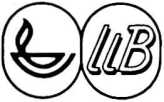 Dans les pays et zones francophones s'adresser àFrance : 15 Avenue Foch — 68500 GuebwillerBelgique : Avenue Giele, 23 — 1090 BruxellesSuisse : 90 Route de Berne — 1010 LausanneCanada : 1701, rue Belleville, Ville LemoyneQuébec J4P 3M2Côte-d’Ivoire : 08 B.P. 50 — Abidjan 08Madagascar : B.P. 4085 — AntananarivoZaïre : B.P. 15.167 — Kinshasa !Impression I.M.E. - 25-Baume-les-DamesDépôt légal Novembre 1987 - N° imprimeur 6982TOI... ET TA FAMILLE de Don WilkersonCe livre n’est en aucune façon un traité de doctrine. Lebut de l’auteur est principalement de guider et d’encourager les chrétiens qui se préoccupent d’amener leursproches, et spécialement leurs enfants, à une foi vivantedans le Christ. Il vise également à apporter des réponsesà tous ceux qui sont troublés par l’incrédulité de telleou telle personne qui leur est chère. Le message affirméavec force à leur propos, c’est qu’il ne faut jamaisbaisser les bras, mais au contraire persévérer sans relâche dans l’intercession.L’ouvrage est formé essentiellement du récit d’expériences vécues et de conseils très judicieux. Sa visée estavant tout pastorale et pratique. C’est en cela que résideson intérêt, et, de ce point de vue, il répondra certainement à l’attente de beaucoup de lecteurs.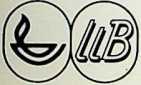 ISBN 2-85031-135-9Prix : 42 FF